УТВЕРЖДАЮПредседатель Конкурсной комиссии филиала  ПАО «ТрансКонтейнер» на Южно-Уральской железной дороге_______________ А.В.Колебанов«___»________________2017 г.ДОКУМЕНТАЦИЯ О ЗАКУПКЕСПОСОБОМ РАЗМЕЩЕНИЯ ОФЕРТЫРаздел 1. Общие положенияОбщие положенияПубличное акционерное общество «Центр по перевозке грузов в контейнерах «ТрансКонтейнер» (ПАО «ТрансКонтейнер» далее – Заказчик), руководствуясь положениями Федерального закона от 18 июля 2011 г. 
№ 223-ФЗ «О закупках товаров, работ, услуг отдельными видами юридических лиц» и Положением о порядке закупки товаров, работ, услуг для нужд 
ПАО «ТрансКонтейнер», утвержденным решением совета директоров 
ПАО «ТрансКонтейнер» от 21 декабря 2016 г. (далее – Положение о закупках), проводит закупку способом размещения оферты (далее – процедура Размещение оферты) № РО-НКПЮУР-17-0001.Предметом процедуры Размещения оферты является выполнение работ по текущему ремонту в объеме ТР-1 грузовых вагонов, принадлежащих Заказчику на праве собственности, аренды или ином законном основании на станции Челябинск-Южный или примыкающих к ней подъездных путях.  Под проведением процедуры Размещения оферты понимается способ размещения заказов на закупку товаров, выполнение работ и оказание услуг, при котором Заказчик размещает предложение, адресованное кругу лиц, отвечающих установленным в настоящей документации о закупке требованиям, и содержащее все существенные условия договора, из которого усматривается воля Заказчика заключить договор на указанных в настоящей документации о закупке условиях с любым адресатом оферты, отвечающим установленным требованиям, которым будет принято предложение в пределах срока, установленного для акцепта оферты.Под сроком акцепта процедуры Размещения оферты понимается срок окончания подачи предложений претендентов и представленных комплектов документов (акцепта) на участие в процедуре Размещения оферты (далее – Заявки), установленного пунктом 6 раздела 5. «Информационная карта» настоящей документации о закупке (далее – Информационная карта). Срок акцепта оферты может быть с ограничением или без ограничения. При проведении процедуры Размещения оферты без ограничения срока акцепта устанавливается только окончательный срок подачи предложений претендентов (заявок). При этом рассмотрение и сопоставление заявок на участие в процедуре Размещения оферты и подведение итогов процедуры Размещения оферты проводятся этапами. Этапы рассмотрения и сопоставления заявок на участие в процедуре Размещения оферты указываются в пункте 8 Информационной карты, этапы подведения итогов процедуры Размещения оферты указываются в пункте 10 Информационной карты. Этапу присваивается соответствующий номер только при наличии заявки/заявок от претендентов.Информация об организаторе процедуры Размещения оферты (далее – Организатор) указана в пункте 2 Информационной карты.Дата опубликования извещения о проведении процедуры Размещения оферты указана в пункте 3 Информационной карты. Извещение о проведении процедуры Размещения оферты, настоящая документация о закупке, изменения к извещению и документации, протоколы, оформляемые в ходе проведения процедуры Размещения оферты и иная информация о процедуре Размещении оферты публикуется в средствах массовой информации (далее – СМИ), указанных в пункте 4 Информационной карты.Наименование, количество, объем, характеристики, требования к поставке товара, выполнению работ, оказанию услуг и т.д. и места их поставки, выполнения, оказания и т.д., а также информация о начальной (максимальной) цене договора (если таковая установлена), количественные и качественные характеристики товара, работ и услуг, сроки поставки товара, выполнения работ или оказания услуг, количество лотов, порядок, указаны в разделе 4. «Техническое задание» настоящей документации о закупке (далее – Техническое задание) и Информационной карте.По всем вопросам, не урегулированным настоящей документацией о закупке, необходимо руководствоваться Положением о закупках. В случае противоречия положений настоящей документации о закупке и Положения о закупках необходимо руководствоваться Положением о закупках. Дата (даты) рассмотрения и сопоставления комплекта документов и Заявок указана (указаны) в пункте 8 Информационной карты.Претендентом на участие в процедуре Размещения оферты признается любое юридическое лицо или несколько юридических лиц, выступающих на стороне одного участника закупки, независимо от организационно-правовой формы, формы собственности, места нахождения и места происхождения капитала либо любое физическое лицо или несколько физических лиц, выступающих на стороне одного претендента, в том числе индивидуальный предприниматель или несколько индивидуальных предпринимателей, выступающих на стороне одного претендента, которые получили в установленном порядке всю необходимую документацию.  Участниками (победителями) процедуры Размещения оферты признаются претенденты, своевременно и по установленной форме подавшие Заявку и соответствующие установленным в настоящей документации о закупке обязательным и квалификационным требованиям.Для участия в процедуре Размещения оферты претендент должен: удовлетворять требованиям, изложенным в настоящей документации о закупке; быть правомочным на предоставление Заявки и представить Заявку, соответствующую требованиям настоящей документации о закупке.Заявки рассматриваются как обязательства претендентов.
ПАО «ТрансКонтейнер» вправе требовать от победителя /победителей процедуры Размещения оферты заключения договора на условиях, предложенных в его Заявке. Для всех претендентов на участие в процедуре Размещения оферты устанавливаются единые требования с учетом случаев, предусмотренных подпунктами 1.1.24-1.1.25 и 2.3.2 настоящей документации о закупке.   Решение о допуске претендентов к участию в процедуре Размещения оферты на основании предложения Организатора принимает Конкурсная комиссия (пункт 9 Информационной карты) в порядке, определенном настоящей документацией о закупке и Положением о закупках. Конкурсная комиссия вправе на основании информации о несоответствии претендента на участие в процедуре Размещения оферты установленным настоящей документацией о закупке требованиям, полученной из любых официальных источников, использование которых не противоречит законодательству Российской Федерации, не допустить претендента на участие в процедуре Размещения оферты или отстранить участника процедуре Размещения оферты от участия в процедуре Размещения оферты на любом этапе его проведения.Претендент несет все расходы и убытки, связанные с подготовкой и подачей своей Заявки. Организатор, Заказчик не несут никакой ответственности по расходам и убыткам, понесенным претендентами в связи с их участием в процедуре Размещения оферты.Документы, представленные претендентами в составе Заявок, возврату не подлежат.Заявки с документами предоставляются претендентами в сроки и на условиях, изложенных в пункте 6 Информационной карты.Организатор, Заказчик процедуры Размещения оферты вправе в любой момент до подведения итогов (на любом этапе) отказаться от ее проведения в соответствии со статьей 436 Гражданского кодекса Российской Федерации. Извещение об отмене проведения процедуры Размещения оферты размещается в соответствии с пунктом 4 Информационной карты в течение следующего рабочего дня со дня принятия решения об отказе от проведения процедуры Размещения оферты.Протоколы, оформляемые в ходе проведения процедуры Размещения оферты, размещаются в порядке, предусмотренном настоящей документацией о закупке, в течение 3 (трех) дней с даты их подписания в соответствии с пунктом 4 Информационной карты.Конфиденциальная информация, ставшая известной сторонам при проведении процедуры Размещения оферты, не может быть передана третьим лицам за исключением случаев, предусмотренных законодательством Российской Федерации.В случае участия нескольких лиц на стороне одного претендента соответствующая информация должна быть указана в Заявке, оформленной в соответствии с приложением № 1 к настоящей документации о закупке. Если соответствующая информация не указана в Заявке, претендент считается подавшим Заявку от своего имени и действующим в своих интересах.Иностранные участники при проведении закупки вправе подавать предложения о цене договора без учета расходов, связанных с импортом товара на территорию Российской Федерации (в т.ч. расходов на транспортировку, страхование груза, таможенную очистку).В этом случае Конкурсная комиссия принимает решение после рассмотрения и сопоставления поданных в разных базисах поставки ценовых предложений участников.Иностранный участник закупки вправе указать цену в рублях Российской Федерации, либо в иностранной валюте, как это указано в пункте 16 Информационной карты. При этом рассмотрение и сопоставление заявок российских и иностранных участников будут осуществляться в рублях Российской Федерации с пересчетом цен заявок иностранных участников, указанных в иностранных валютах, по курсу Центрального банка Российской Федерации на дату рассмотрения и сопоставления Заявок.Предоставление иностранными участниками закупки документов и сведений, в том числе в целях подтверждения обязательных и квалификационных требований, предусмотренных настоящей документацией о закупке, осуществляется с учетом особенностей, указанных в пункте 18 Информационной карты.Разъяснения положений документации.В случае когда период от даты размещения извещения о проведении процедуры Размещения оферты (пункт 3 Информационной карты) до даты окончания срока для акцепта оферты (окончания приема Заявок) (пункт 6 Информационной карты) составляет 10 и более календарных дней Претендент вправе направить запрос о разъяснении положений настоящей документации о закупке в виде сканированных копий обращений, подписанных уполномоченным представителем претендента, по адресу/ам электронной почты представителя(ей) Заказчика/Организатора, указанному(ым) в пункте 2 Информационной карты. Запрос может быть направлен не позднее, чем за 7 (семь) календарных дней до окончания приема Заявок, указанной в пункте 6 Информационной карты.Разъяснения предоставляются в течение 5 (пяти) календарных дней со дня поступления запроса.Организатор обязан разместить разъяснения в СМИ не позднее чем в течение 3 (трех) дней со дня предоставления разъяснений без указания информации о лице, от которого поступил запрос.Получение разъяснений положений документации о закупке по проведению процедуры Размещения оферты и ознакомление с ними претендентов на участие в процедуре Размещения оферты осуществляется через СМИ. Организатор вправе не отвечать на запросы о разъяснении положений документации о закупке по проведению процедуры Размещения оферты, поступившие позднее срока, установленного в пункте 1.2.2 документации о закупке.Внесение изменений и дополнений в документациюВ любое время, но не позднее, чем за 5 (пять) календарных дней до дня окончания приема Заявок, в том числе по запросу претендента, могут быть внесены дополнения и изменения в извещение о проведении процедуры Размещения оферты и в настоящую документацию о закупке. Любые изменения, дополнения, вносимые в извещение о проведении процедуры Размещении оферты, настоящую документацию о закупке, являются ее неотъемлемой частью.Дополнения и изменения, внесенные в извещение о проведении процедуры Размещения оферты и в настоящую документацию о закупке, размещаются в соответствии с пунктом 4 Информационной карты в течение 3 (трех) календарных дней со дня принятия решения о внесении изменений.В случае внесения изменений позднее, чем за 5 календарных дней до даты окончания подачи Заявок, Организатор обязан продлить срок подачи Заявок таким образом, чтобы со дня размещения в СМИ внесенных в документацию о закупке изменений до даты окончания приема Заявок оставалось не менее 5 календарных дней.Организатор не вправе вносить изменения, касающиеся замены предмета закупки.Заказчик не берет на себя обязательства по уведомлению претендентов и участников процедуры Размещения оферты о дополнениях, изменениях, разъяснениях в настоящую документацию, а также по уведомлению участников (за исключением победителя (победителей) процедуры Размещения оферты) об итогах процедуры Размещения оферты и не несет ответственности в случаях, когда участники не осведомлены о внесенных изменениях, дополнениях, разъяснениях, итогах процедуры Размещения оферты при условии их надлежащего размещения в СМИ.Заказчик/Организатор вправе принять решение о продлении срока окончания подачи Заявок (срока акцепта) на участие в процедуре Размещения оферты в любое время до даты истечения такого срока. При проведении процедуры Размещения оферты без ограничения срока подачи Заявок продление срока не предусмотрено.В течение 3 (трех) дней со дня принятия указанного решения такие изменения размещаются Заказчиком в СМИ в соответствии с пунктом 4 Информационной карты.1.4. Антикоррупционная оговорка1.4.1. В рамках проведения настоящей закупки претендентам/участникам, Заказчику/Организатору, их аффилированным лицам, работникам или посредникам запрещается выплачивать, предлагать выплатить и разрешать выплату, а равно получать выплату, предлагать выплатить каких-либо денежных средств или ценностей, прямо или косвенно, любым лицам для оказания влияния на действия или решения этих лиц с целью получить какие-либо неправомерные преимущества или для достижения иных неправомерных целей.В рамках проведения закупки претенденты/участники, Заказчик/Организатор, их аффилированные лица, работники или посредники не могут осуществлять действия, квалифицируемые применимым для целей настоящей документации о закупке законодательством как дача/получение взятки, коммерческий подкуп, а также иные действия, нарушающие требования применимого законодательства и международных актов о противодействии коррупции.1.4.2. В случае установления нарушения претендентом/участником, их аффилированными лицами, работниками или посредниками каких-либо положений пункта 1.4.1 настоящей документации о закупке, такой претендент/участник может быть отстранен от участия в закупке. Информация об этом и мотивы принятого решения указываются в соответствующем протоколе и сообщаются претенденту/участнику.1.4.3. В случае возникновения у претендента/участника подозрений, что произошло или может произойти нарушение Заказчиком/Организатором, их аффилированными лицами, работниками или посредниками каких-либо положений пункта 1.4.1 настоящей документации о закупке, претендент/участник обязуется уведомить об этом Заказчика в письменной форме. В письменном уведомлении претендент/участник обязан сослаться на факты или предоставить материалы, достоверно подтверждающие или дающие основание предполагать, что произошло или может произойти нарушение Заказчиком/Организатором, их аффилированными лицами, работниками или посредниками каких-либо положений пункта 1.4.1 настоящей документации о закупке. Каналы уведомления Заказчика о нарушениях каких-либо положений пункта 1.4.1 настоящей документации о закупке: Линия доверия «стоп коррупция», электронная почта anticorr@trcont.ru.Заказчик, получивший уведомление о нарушении каких-либо положений пункта 1.4.1 настоящей документации о закупке, обязан рассмотреть уведомление и сообщить претенденту/участнику об итогах его рассмотрения в течение 15 (пятнадцати) рабочих дней с даты получения письменного уведомления.Заказчик гарантирует осуществление надлежащего разбирательства по фактам нарушения положений пункта 1.4.1 настоящей документации о закупке с соблюдением принципов конфиденциальности и применение эффективных мер по предотвращению возможных конфликтных ситуаций. Заказчик гарантирует отсутствие негативных последствий как для уведомившего претендента/участника в целом, так и для конкретных работников претендента/участника, сообщивших о факте нарушений.1.4.4. Договор, заключенный Заказчиком на основании решения Конкурсной комиссии, принятого в результате нарушения положений пункта 1.4.1 настоящей документации о закупке может быть расторгнут по инициативе Заказчика в одностороннем порядке.Раздел 2. Обязательные и квалификационные требования к претендентам/участникам, рассмотрение Заявок участниковОбязательные требованияПретендент/участник (в том числе каждое юридическое и/или физическое лицо (индивидуальный предприниматель), выступающее на стороне одного претендента/участника) должен соответствовать обязательным требованиям настоящей документации о закупке, а именно:а) не иметь задолженности более 1000 рублей по уплате налогов, сборов, пени, налоговых санкций в бюджеты всех уровней и обязательных платежей в государственные внебюджетные фонды Российской Федерации, а также просроченную задолженность по ранее заключенным договорам с ПАО «ТрансКонтейнер»;б) не находиться в процессе ликвидации;в) не быть признанным несостоятельным (банкротом);г) на его имущество не должен быть наложен арест, его экономическая деятельность не должна быть приостановлена;д) соответствовать требованиям, устанавливаемым в соответствии с законодательством Российской Федерации и/или государства регистрации и/или ведения бизнеса претендента к лицам, осуществляющим выполнение работ, оказание услуг, поставку товаров и т.д. являющихся предметом процедуры Размещения оферты;е) к товарам, работам, услугам, ранее поставленным (выполненным, оказанным) претендентом Заказчику или другой организации, не возникает существенных претензий по качеству или иных существенных претензий в процессе их использования в пределах установленного срока их использования (службы, функционирования), или иного срока по усмотрению ПАО «ТрансКонтейнер»;ж) в пункте 17 Информационной карты могут быть установлены иные обязательные требования к претендентам на участие в процедуре Размещения оферты. Квалификационные требованияПретендент/участник (в том числе каждое юридическое и/или физическое лицо (индивидуальный предприниматель), выступающее на стороне одного претендента/участника) должен соответствовать квалификационным требованиям настоящей документации о закупке, а именно:а) претендент должен быть правомочен заключать и исполнять договор, право на заключение которого является предметом процедуры Размещения оферты, в том числе претендент – юридическое лицо или индивидуальный предприниматель должен быть зарегистрированным в качестве субъекта гражданского права и иметь все необходимые разрешения, включая лицензии, сертификаты, допуски, патенты и т.д. на поставляемые товары, работы, услуги, или для ведения деятельности, являющейся предметом закупки;б) обладать квалификацией, необходимой для поставки товаров, выполнения работ, оказания услуг, являющихся предметом закупки (в том числе обладать производственными мощностями, профессиональной и технической квалификацией, трудовыми и финансовыми ресурсами, оборудованием и другими материальными ресурсами);в) не быть включенным в реестр недобросовестных поставщиков, предусмотренный статьей 5 Федерального закона от 18 июля 2011 г. № 223-ФЗ «О закупках товаров, работ, услуг отдельными видами юридических лиц» и/или статьей 104 Федерального закона от 05.04.2013 № 44-ФЗ «О контрактной системе в сфере закупок товаров, работ, услуг для обеспечения государственных и муниципальных нужд», а также в реестр недобросовестных контрагентов ПАО «ТрансКонтейнер»;	г) в пункте 17 Информационной карты могут быть установлены иные квалификационные требования к претендентам на участие в процедуре Размещения оферты.Представление обязательных документовПретендент в составе Заявки, в том числе в подтверждение соответствия обязательным требованиям, представляет следующие документы:опись представленных документов, заверенную подписью и печатью претендента;надлежащим образом оформленные приложения к настоящей документации: приложение № 1 (Заявка), приложение № 2 (Сведения о претенденте) и приложение № 3 (Предложение о сотрудничестве, подготовленное в соответствии с Техническим заданием (раздел 4 настоящей документации о закупке);копию паспорта (для физических лиц) (предоставляет каждое физическое лицо, выступающее на стороне одного претендента);копию договора простого товарищества (копию договора о совместной деятельности) (предоставляется в случае, если несколько юридических/физических лиц выступают на стороне одного участника закупки);протокол/решение или другой документ о назначении должностных лиц, имеющих право действовать от имени претендента, в том числе совершать в установленном порядке сделки от имени претендента, без доверенности (копия, заверенная претендентом);доверенность на работника, подписавшего Заявку, на право принимать обязательства от имени претендента, в случае отсутствия полномочий по уставу (оригинал либо заверенная претендентом копия);в пункте 17 Информационной карты Заказчиком могут быть определены иные документы, предоставление которых в составе Заявки является обязательным.Для иностранных Претендентов в пункте 18 Информационной карты могут быть предусмотрены особые требования к предоставлению документов.ЗаявкаЗаявка должна состоять из документов, требуемых в соответствии с условиями настоящей документации о закупке.	Обеспечение Заявки на участие в процедуре Размещения оферты не предусмотрено.Каждый претендент может подать только одну Заявку.Заявка должна действовать не менее срока, указанного в пункте 7 Информационной карты. До истечения этого срока Организатор при необходимости вправе предложить претендентам/участникам продлить срок действия Заявок. Претенденты/участники вправе отклонить такое предложение Организатора. В случае отказа претендента/участника от продления срока действия Заявки его Заявка отклоняется от участия в процедуре Размещения оферты.Заявка оформляется в соответствии с разделом 3 настоящей документации о закупке. Заявка претендента, не соответствующая требованиям настоящей документации о закупке, отклоняется.Заявка, подготовленная претендентом на участие в процедуре Размещения оферты, а также вся корреспонденция и документация по закупке, связанная с процедурой Размещения оферты, которыми обмениваются претендент/участник на участие в данной процедуре и Организатор/Заказчик, должны быть составлены на языке/языках, указанном/ых в пункте 15 Информационной карты.Использование других языков для подготовки Заявки расценивается Организатором/Конкурсной комиссией как несоответствие предложения требованиям, установленным настоящей документацией о закупке, если иное не указано в пункте 18 Информационной карты. В случае если закупка осуществляется лотами, каждый претендент может подать только одну Заявку по каждому лоту. Информация о количестве лотов указывается в пункте 12 Информационной карты. При этом претендент имеет право подать заявки по всем лотам, или по его выбору по некоторым из них. В случае если претендент подает более одной Заявки по одному лоту, а ранее поданная им Заявка по данному лоту не отозвана, все Заявки претендента по данному лоту отклоняются. Начальная (максимальная) цена лота/лотов указана в извещении о проведении процедуры Размещения оферты и в пункте 5 Информационной карты.Предоставляемые в составе Заявки документы должны быть четко напечатаны. Подчистки, дописки, исправления не допускаются, за исключением тех случаев, когда эти исправления (дописки) заверены рукописной надписью «исправленному верить», собственноручной подписью уполномоченного лица, расположенной рядом с каждым исправлением (допиской) и заверены печатью претендента на участие в процедуре Размещения оферты.Все суммы денежных средств в Заявке должны быть выражены в валюте (валютах), установленной (ых) в пункте 16 Информационной карты.Выражение денежных сумм в других валютах расценивается Конкурсной комиссией как несоответствие Заявки требованиям, установленным настоящей документацией о закупке. Претендентам/участникам, государственным учреждениям, юридическим и физическим лицам в любое время до подведения итогов процедуры Размещения оферты может быть направлен запрос о предоставлении информации и документов, разъяснений необходимых для подтверждения соответствия товаров, работ, услуг и т.д., предлагаемых в соответствии с Заявкой претендента, участника, предъявляемым требованиям, изложенным в настоящей документации о закупке. При этом не допускается изменение Заявок претендентов, участников. Срок и порядок подачи Заявок Место, дата начала и окончания приема Заявок, указаны в пункте 6 Информационной карты. Для прохода в здание, где будет осуществляться прием Заявок, претенденту необходимо направить уведомление (с указанием ФИО, контактного телефона, номера процедуры Размещения оферты (пункт 1 Информационной карты) и цели посещения) по адресу/ам электронной почты представителя/ей Организатора, указанному/ым в пункте 2 Информационной карты, не позднее чем за один рабочий день, предшествующий дню посещения. Представителю претендента необходимо при себе иметь документ, удостоверяющий личностьЗаявка претендента должна быть подписана собственноручной подписью уполномоченного представителя претендента. Заказчик не признает факсимильное воспроизведение подписи или иной аналог собственноручной подписи (факсимиле, клише-печать и т.д.) равной по юридической силе собственноручной подписи уполномоченного представителя претендента, если это прямо не указано в документации о закупке. Несоблюдение настоящего требования влечет признание Заявки несоответствующей требованиям документации о закупке и отказ в допуске претендента, подавшего такую Заявку, к участию в процедуре Размещения оферты. Заявки, по истечении срока, указанного в пункте 
6 Информационной карты, не принимаются. Заявки, полученные по почте по истечении срока, указанного в пункте 6 Информационной карты, не вскрываются и возврату не подлежат.Претендент самостоятельно определяет способ доставки Заявок, несет все риски несоблюдения сроков предоставления Заявок, связанных с выбором способа доставки.Окончательная дата подачи Заявок и, соответственно, дата рассмотрения и сопоставления Заявок может быть перенесена на более поздний срок. Соответствующие изменения размещаются в соответствии с пунктом 4 Информационной карты.Претенденты вправе отозвать свою Заявку в любой момент, но не менее, чем за 24 часа до рассмотрение и сопоставление Заявок соответствующего этапа, указанного в пункте 8 Информационной карты. В этом случае претендент обязан направить письменное требование и обеспечить его вручение представителям Организатора в установленный настоящим подпунктом срок.Рассмотрение и сопоставление Заявок и изучение квалификации претендентов ОрганизаторомВ сроки, указанные в пункте 8 Информационной карты, Организатор осуществляет рассмотрение и сопоставление Заявок на участие в процедуре Размещения оферты и готовит предложения для принятия Конкурсной комиссией решения об итогах процедуры Размещения оферты и определении победителя/ей.Рассмотрение и сопоставление Заявок, осуществляется в целях рассмотрения Заявок предложенных претендентами и условий исполнения договора на соответствие требованиям изложенным в документации  о закупке и выявления победителя/ей в соответствии с критериями, указанными в пункте 19 Информационной карты.Информация о ходе рассмотрения Заявок не подлежит разглашению. Заявки претендентов рассматриваются Организатором на соответствие требованиям, изложенным в настоящей документации о закупке, на основании представленных в составе Заявок документов, а также иных источников информации, предусмотренных настоящей документацией о закупке, законодательством Российской Федерации, в том числе официальных сайтов государственных органов, организаций в сети Интернет. Заявка претендента должна полностью соответствовать каждому из установленных настоящей документацией требований или быть лучше. При наличии информации и документов, подтверждающих, что работы, услуги, товары и т.д., предлагаемые в соответствии с Заявкой претендента/участника, не соответствуют требованиям, изложенным в настоящей документации о закупке, Заявка претендента отклоняется.Указание претендентом недостоверных сведений в Заявке может служить основанием для отклонения такой Заявки.Наличие в реестрах недобросовестных поставщиков, указанных в части «в» пункта 2.2 документации о закупке, сведений о претенденте (любом из физических и/или юридических лиц, выступающих на стороне претендента) может являться основанием для отклонения Заявки такого претендента. Претендент также может быть не допущен к участию в процедуре Размещения оферты в случае:1) непредставления документов и информации, определенных настоящей документацией о закупке, либо наличия в этих документах и информации неполных и/или не соответствующих действительности сведений о претенденте или о товарах, работах, услугах, на закупку которых размещается настоящая оферта;2) несоответствия претендента предусмотренным настоящей документацией о закупке обязательным и квалификационным требованиям и/или непредставления документов, подтверждающих соответствие этим требованиям;3) несоответствия Заявки требованиям настоящей документации о закупке, в том числе если:Заявка не соответствует положениям технического задания документации о закупке;Заявка не соответствует форме, установленной настоящей документацией о закупке;документы не подписаны должным образом (в соответствии с требованиями настоящей документации о закупке);4) если предложение о цене договора/единичных расценках превышает начальную (максимальную) цену договора/предельные единичные расценки (если такая цена/расценки установлены);5) отказа претендента от продления срока действия Заявки (если такой запрос претендентам направлялся);6) в иных случаях, установленных Положением о закупках и настоящей документацией о закупке.Если в Заявке имеются расхождения между обозначением сумм словами и цифрами, то к рассмотрению принимается сумма, указанная словами. Если в Заявке имеются арифметические ошибки, претенденту/участнику может быть направлен запрос об уточнении цены договора при условии сохранения единичных расценок, а также об уточнении других положений документации о закупке, имеющих числовые значения. Претенденты и их представители не вправе участвовать в рассмотрении Заявок и изучении квалификации претендентов.Рассмотрение и сопоставление Заявок осуществляется на основании Предложения о сотрудничестве (приложение № 3 к настоящей документации о закупке), иных документов, представленных в подтверждение соответствия участника обязательным и квалификационным требованиям. При этом цена договора и/или единичные расценки сопоставляются без учета НДС.По итогам рассмотрения и сопоставления Заявок Организатор составляет протокол рассмотрения и сопоставления Заявок, в котором должна содержаться следующая информация:1) наименование претендента/ов;2) сведения о наличии документов, перечень которых указан в настоящей документации о закупке;3) принятое Организатором решение о допуске претендента/ов к участию в процедуре Размещения оферты или об отказе в таком допуске;3) предложения для рассмотрения Конкурсной комиссией;4) иная информация при необходимости.Протокол размещается в СМИ в соответствии с пунктом 4 Информационной карты не позднее чем через 3 (три) дня со дня его подписания.Подведение итогов процедуры Размещения офертыПосле рассмотрения Заявок, изучения квалификации претендентов, Заявки, а также иные документы, необходимые для подведения итогов процедуры Размещения оферты, передаются в Конкурсную комиссию. Решение об итогах процедуры Размещения оферты принимается Конкурсной комиссией.Подведение итогов процедуры Размещения оферты проводится Конкурсной комиссией в сроки, указанные в пункте 10 Информационной карты. Участники или их представители не могут присутствовать на заседании Конкурсной комиссии.Конкурсная комиссия рассматривает предложения Организатора и принимает решение о выборе победителя/ей процедуры Размещения оферты.В случае если на основании результатов рассмотрения Заявок принято решение об отказе в допуске к участию в данной процедуре Размещения оферты всех претендентов, подавших Заявки, процедура Размещения оферты признается несостоявшейся.Претендент/ы, допущенный/е к участию в процедуре Размещения оферты, считается/ются победителем/лями. В случае если к участию в процедуре Размещения оферты допущен только один претендент, договор заключается с этим претендентом. Решение Конкурсной комиссии фиксируется в протоколе заседания, в котором указывается информация об итогах процедуры Размещения оферты.Протокол заседания Конкурсной комиссии размещается в соответствии с пунктом 4 Информационной карты в течение 3 (трех) дней с даты подписания протокола.Заключение договора Обеспечение исполнения договора не требуется. После опубликования протокола Конкурсной комиссии об итогах процедуры Размещения оферты Заказчик направляет победителю/елям процедуры Размещения оферты уведомление с приглашением подписать договор с указанием срока его подписания, учитывающего, при необходимости, период времени для получения Заказчиком одобрения сделки органами управления Заказчика.Победитель процедуры Размещения оферты, должен подписать договор не позднее срока, указанного в направленном Заказчиком победителю уведомлении. В случае если победителем не подписан договор в указанные сроки, он признается уклонившимся от заключения договора.При этом в случае если в соответствии с законодательством или внутренними документами победителя процедуры Размещения оферты победителю требуется получение одобрения сделки, являющейся предметом процедуры Размещения оферты, органами управления, победитель вправе предложить Заказчику отложить срок подписания договора на период, необходимый для получения победителем процедуры Размещения оферты такого одобрения, но не более, чем на 30 (тридцать) календарных дней с даты опубликования протокола Конкурсной комиссии об итогах процедуры Размещения оферты.Заказчик вправе отклонить такое предложение победителя. В таком случае победитель процедуры Размещения оферты, не подписавший договор, признается уклонившимся от заключения договора, а договор заключаются с другими победителями.Договор заключается в соответствии с законодательством Российской Федерации по форме проекта, приведенной в приложении № 5 к настоящей документации о закупке, с учетом условий, указанных в пункте 20 Информационной карты.До заключения договора лицо, с которым заключается договор по итогам процедуры Размещения оферты, если указанное предусмотрено в пункте 17 Информационной карты, представляет сведения о своих владельцах, включая конечных бенефициаров, с приложением подтверждающих документов, а также согласие (одобрение) контролирующих органов, органов управления претендента на совершение сделки или подтверждение уведомления соответствующих органов о совершении сделки в случаях, когда такое согласие (одобрение) или уведомление предусмотрено законодательством Российской Федерации. Если согласия (одобрения) контролирующих органов, органов управления претендента на совершение сделки не требуется, лицо с которым заключается договор, представляет соответствующее обоснованное заявление. В случае непредставления указанных в настоящем пункте сведений и документов, Заказчик вправе отказаться от заключения договора без каких-либо для себя последствий.В отношении лиц, являющихся публичными акционерными обществами, допускается указание прямой ссылки на общедоступный источник, посредством которого в установленном законом порядке раскрыта информация о владельцах такого общества.Исполнение заключенных по итогам процедуры Размещения Заказов договоров осуществляется Победителем на основании заявок Заказчика. Заказчик направляет заявки на поставку товаров, выполнение работ и оказание услуг по мере необходимости в адрес того победителя, условия оказания услуг которого в данный момент является наиболее оптимальным для Заказчика.Раздел 3. Порядок оформления ЗаявокОформление Заявки Заявка должна быть представлена Организатору на бумажном носителе (письмом) в конверте. Контактное(ые) лицо (лица) Организатора указаны в пункте 2 Информационной карты.  Конверт с Заявкой должно иметь следующую маркировку:Конверт с Заявкой должно содержать документы, перечисленные в подпункте 2.3.1 настоящей документации о закупке, с учетом особенностей, предусмотренных подпунктом 2.3.2 настоящей документации о закупке, а также пунктом 18 Информационной карты. Документы, представленные в составе Заявки на бумажном носителе, должны быть прошиты вместе с описью документов, скреплены печатью и заверены подписью уполномоченного лица претендента.Все без исключения страницы Заявки должны быть пронумерованы.Кроме документов, предусмотренных настоящей документацией о закупке, и представленных на бумажном носителе, в конверт должен быть вложен электронный носитель информации (флеш-память или компакт-диск), содержащий файлы в формате *.pdf с копиями всех включенных в письмо документов. При этом каждый из документов должен быть представлен в виде одного отдельного файла, по названию которого можно сопоставить электронную копию с оригиналом документа (например: Заявка.pdf. (Zayavka.pdf), Сведения.pdf., Предложение.pdf и т.д.). Если документ содержит менее 10 страниц, не допускается его разбивка на несколько файлов.Отсутствие в письме с Заявкой электронного носителя информации с копиями документов может являться основанием для отклонения Заявки от участия в процедуре Размещения оферты.Заявка должна быть подписана лицом, имеющим право подписи документов от имени претендента. Все страницы Заявки, за исключением нотариально заверенных документов и иллюстративных материалов, должны быть завизированы лицом, подписавшим Заявку.Организатор принимает конверты с Заявками, за исключением конвертов, на которых отсутствует необходимая информация маркировки, до окончания приема Заявок (акцепта оферты), указанного в пункте 6 Информационной карты.Предложение о сотрудничествеПредложение о сотрудничестве должно быть оформлено в соответствии с приложением № 3 к настоящей документации о закупке. Предложение о сотрудничестве должно содержать все условия, предусмотренные настоящей документацией о закупке и позволяющие рассмотреть Заявку претендента. Условия должны быть изложены таким образом, чтобы при рассмотрении и сопоставлении Заявок не допускалось их неоднозначное толкование. Все условия Заявки претендента понимаются Организатором буквально, в случае расхождений показателей изложенных цифрами и прописью, приоритет имеют написанные прописью. Предложение о сотрудничестве должно содержать сведения по всем параметрам, указанным в приложении № 3 к настоящей документации о закупке. В число параметров Предложения о сотрудничестве могут включаться: сроки выполнения работ, оказания услуг, поставки товаров с момента заключения договора, порядок и условия осуществления платежей (сроки и условия рассрочки платежа и др.). Условия осуществления платежей не могут быть хуже указанных в Информационной карте.Общая стоимость товаров, работ, услуг и/или единичные расценки представляются в рублях, с учётом всех возможных расходов претендента, всех видов налогов, кроме НДС (указывается отдельной строкой), в том числе с применением условий пункта 5 Информационной карты.Общая стоимость товаров, работ, услуг и/или единичные расценки не должны превышать начальную (максимальную) цену товаров, работ, услуг/предельные единичные расценки, определенные Заказчиком в настоящей документации о закупке.Срок поставки товаров, выполнения работ, оказания услуг определяется согласно выбранной технологии выполнения работ, оказания услуг, поставки товаров исходя из времени, необходимого претенденту на выполнение работ, оказание услуг, поставку товаров без учета задержек и простоев, но не более предельного срока, определенного Заказчиком в Техническом задании (раздел 4 настоящей документации о закупке) и/или информационной карте. В случае если претендент предполагает привлечение субподрядных организаций/соисполнителей, он в виде приложения к Предложению о сотрудничестве предоставляет сведения о таких организациях. Сведения о субподрядных организациях/соисполнителях оформляются по форме приложения № 7 к настоящей документации о закупке.Раздел 4. Техническое задание4.1. Общие положения.4.1.1. Заказчик поручает и обязуется оплатить, а Подрядчик  принимает на себя обязательства  производить  текущий ремонт в объёме ТР-1 (далее ТР-1) грузовых вагонов, принадлежащих Заказчику на праве собственности, аренды или ином законном основании, на станции Челябинск-Южный или примыкающих к ней подъездных путях.  4.1.2. Текущий ремонт грузовых вагонов в объеме ТР-1  должен осуществляется на участках текущего отцепочного ремонта  (далее – ТОР) Подрядчика.  4.1.3. Работы по ТР-1 выполняются в отношении грузовых вагонов по конструкции, сроку службы, периоду проведения плановых видов ремонта и техническому состоянию, удовлетворяющих всем требованиям нормативно-технической документации.ТР-1 включает в себя выполнение работ в целях приведения грузовых вагонов в технически исправное состояние с переводом в нерабочий парк, согласно Перечню неисправностей грузовых вагонов, подлежащих устранению при ТР-1: 4.1.4. Отцепка грузовых вагонов в ТР-1 осуществляется в соответствии с  требованиями Инструкции по техническому обслуживанию вагонов в эксплуатации, утвержденной на пятидесятом заседании Совета по железнодорожному транспорту государств-участников Содружества (протокол от 21 - 22 мая 2009 года № 50).4.1.5. Подрядчик должен гарантировать  наличие собственного оборотного запаса запасных частей и материалов, необходимых для выполнения ТР-1 грузовых вагонов Заказчика.4.1.6. Подрядчик должен организовать производство работ по ТР-1 грузовых вагонов в соответствии с требованиями «Руководящий документ. Подготовка грузовых вагонов к перевозкам РД 32 ЦВ 094-2010  (ТР-1)»,  утвержденного  распоряжением  ОАО  «РЖД»  от  29  октября 2010 года № 2231р.4.2.Порядок выполнения работ.  4.2.1.Заявка Заказчика на выполнение работ по ТР-1 грузовых вагонов предоставляется в ТОР Подрядчика не менее, чем за 3 (три) календарных дня до начала проведения ТР-1.Заявка направляется в ТОР Подрядчика посредством факсимильной или электронной связи, позволяющей идентифицировать факт ее отправления Заказчиком и получения Подрядчиком, с дальнейшим направлением оригинала по почте.4.2.2. Отцепка грузовых вагонов в ТР-1 оформляется Подрядчиком уведомлением формы ВУ-23М (или ВУ-23 ЭТД). Выпуск грузовых вагонов из ТР-1 оформляется уведомлением по форме ВУ-36М (или ВУ-36 ЭТД), в котором указывается факт произведенного ТР-1, место, время, дата постановки в ТР-1 и выпуска из ремонта грузового вагона.На каждый отремонтированный грузовой вагон Подрядчик своевременно передает сообщения 1353 и 1354 с кодом «3» в Главный вычислительный центр - филиал ОАО «РЖД» (далее - ГВЦ).Подрядчик несет ответственность за достоверность передаваемой в ГВЦ информации, связанной с отцепкой, ремонтом и выпуском из ТР-1 грузовых вагонов. При этом ввод недостоверной информации в ГВЦ не может служить причиной для отказа от оплаты за выполненный ТР-1 грузовых вагонов. В случае выявления факта ввода в ГВЦ не достоверной информации Подрядчик производит ее корректировку.4.2.3. Сдача-приемка выполненных объемов работ по ТР-1 грузовых вагонов в рамках настоящего Договора производится ежемесячно путем оформления и подписания   Сторонами   акта   выполненных   работ   (оказанных   услуг) с обязательным приложением Перечня вагонов, в отношении которых выполнены работы в объеме ТР-1.4.3. Требования к составу работ.  4.3.1. Продолжительность нахождения 1 (одного) грузового вагона Заказчика в ТР-1 не должна превышать 48 (сорок восемь) часов, без учета времени на передислокацию грузового вагона по территории ТОР, начиная с 00 часов 00 минут суток, следующих за сутками прибытия грузового вагона на станцию примыкания к ТОР, в котором производится ТР-1 грузовых вагонов.4.3.2. Ставка сбора за подачу и уборку одного грузового вагона на железнодорожные пути необщего пользования участков ТОР Подрядчика включается в стоимость ремонта вагона. Допускается выделение ставки сбора за подачу и уборку грузового вагона в акте выполненных работ отдельной строкой.4.4. Начальная (максимальная) цена договора/ цена лота:         Максимальная (совокупная) цена договора/договоров составляет 1 500 000,00 (один миллион пятьсот тысяч) рублей с учетом всех налогов (кроме НДС), стоимости необходимых запасных частей и материалов, а также ставки сбора за подачу и уборку каждого грузового вагона на железнодорожные пути необщего пользования участков ТОР Подрядчика.      		Максимальная стоимость текущего ремонта в объеме ТР-1  одного грузового вагона с учетом всех налогов (кроме НДС), стоимости необходимых запасных частей и материалов, а также ставки сбора за подачу и уборку одного грузового вагона на железнодорожные пути необщего пользования участков ТОР Подрядчика, не может превышать 4600,00 (четыре тысячи шестьсот) рублей.      Сумма НДС и условия начисления определяются в соответствии с законодательством Российской Федерации.      4.5. Срок выполнения работ: Срок начала выполнения работ - с момента подписания Договора, срок окончания выполнения Работ - 30 июня 2018 г. 4.6. Место выполнения работ: Челябинская область, г. Челябинск, станция Челябинск-Южный или примыкающие к ней подъездные пути.4.7. Порядок оплаты:Форма, сроки и порядок оплаты работ, услуг изложены в разделе 2 проекта договора  (приложение № 4 к документации о закупке).4.8. Гарантия качества проводимых работ:Подрядчик представляет гарантию на фактически проведенные им работы по устранению неисправностей в соответствии с требованиями «Руководящий документ. Подготовка грузовых вагонов к перевозкам РД 32 ЦВ 094-2010  (ТР-1)»,  утвержденного  распоряжением  ОАО  «РЖД»  от  29  октября 2010 года № 2231р, по которым грузовой вагон был отцеплен в ТР-1 до момента выгрузки при соблюдении Правил технической эксплуатации железных дорог Российской Федерации, утвержденных приказом Минтранса России от 21 декабря 2010 года №286.4.9.  Срок действия договора: с даты подписания и по 30 июня 2018 года, а в части осуществления взаиморасчетов - до полного их завершения.Раздел 5. Информационная карта Следующие условия проведения процедуры Размещения оферты являются неотъемлемой частью настоящей документации о закупке (оферте), уточняют и дополняют положения настоящей документации о закупке (оферты).Приложение № 1к документации о закупкеНа бланке претендентаЗАЯВКА ______________ (наименование претендента) НА УЧАСТИЕ В ПРОЦЕДУРЕ ЗАКУПКИ СПОСОБОМ РАЗМЕЩЕНИЯ ОФЕРТЫ № РО-________-_____-________.(АКЦЕПТ ОФЕРТЫ)Будучи уполномоченным представлять и действовать от имени ________________ (наименование претендента или, в случае участия нескольких лиц на стороне одного участника, наименования таких лиц), а также полностью изучив всю документацию о закупке, я, нижеподписавшийся, настоящим подаю заявку на участие в процедуре закупки способом  Размещения оферты (далее – Заявка) № РО-________-_____-________ (далее – процедура Размещения оферты) на ________(выполнение работ по ______, оказание услуг по_____, на поставку товаров _______ - переписать из предмета процедура Размещения оферты).Настоящая Заявка является акцептом предложенной 
ПАО «ТрансКонтейнер» оферты, каковой является документация о закупке способом размещения оферты № РО-________-______-________.Уполномоченным представителям ПАО «ТрансКонтейнер» настоящим предоставляются полномочия наводить справки или проводить исследования с целью изучения отчетов, документов и сведений, представленных в данной Заявке, и обращаться к нашим клиентам, обслуживающим нас банкам за разъяснениями относительно финансовых и технических вопросов.Настоящая Заявка служит также разрешением любому лицу или уполномоченному представителю любого учреждения, на которое содержится ссылка в сопровождающей документации, представлять любую информацию, необходимую для проверки заявлений и сведений, содержащихся в настоящей Заявке, или относящихся к ресурсам, опыту и компетенции претендента.Настоящим подтверждается, что _________(наименование претендента) ознакомилось(ся) с условиями документации о закупке, с ними согласно(ен) и возражений не имеет.В частности, _______ (наименование претендента), подавая настоящую Заявку, согласно(ен) с тем, что:результаты рассмотрения Заявки зависят от проверки всех данных, представленных ______________ (наименование претендента), а также иных сведений, имеющихся в распоряжении Заказчика;за любую ошибку или упущение в представленной __________________ (наименование претендента) Заявке ответственность целиком и полностью будет лежать на __________________ (наименование претендента);Победителем признается каждый претендент, соответствующий требованиям, изложенным в документации о закупке;у Заказчика отсутствуют обязательства в закупке какого-либо объема услуг по заключенному договору. Заказчик направляет заявки на оказание услуг по мере необходимости в адрес того победителя, условия оказания услуг которого в данный момент является наиболее оптимальными для Заказчика.В случае признания _________ (наименование претендента) победителем мы обязуемся:Придерживаться положений нашей Заявки в течение ______ дней (указать срок не менее указанного в пункте 7 Информационной карты) с даты, установленной как день окончания подачи Заявок, указанной в пункте 6 Информационной карты. Заявка будет оставаться для нас обязательной до истечения указанного периода.До заключения договора представить сведения о своих владельцах, включая конечных бенефициаров, с приложением подтверждающих документов, или (в случае, если претендент является публичным акционерным обществом) ссылку на общедоступный источник, посредством которого в установленном законом порядке раскрыта информация о владельцах ____________________ (наименование претендента), а также иные сведения, необходимые для заключения договора с ПАО «ТрансКонтейнер». ____________________ (наименование претендента) предупрежден(о), что при непредставлении указанных сведений и документов, ПАО «ТрансКонтейнер» вправе отказаться от заключения договора. Подписать договор(ы) на условиях настоящей Заявки (акцепта) и на условиях, объявленных в документации о закупке.Исполнять обязанности, предусмотренные заключенным(ми) договором(ами) строго в соответствии с требованиями такого (таких) договоров.Настоящим подтверждаем, что:- ___________ (товары, результаты работ, оказания услуг и т.д.) предлагаемые _______ (наименование претендента), свободны от любых прав со стороны третьих лиц, ________ (наименование претендента) согласно в случае признания победителем и подписания договора передать все права на___________ (товары, результаты работ, оказания услуг и т.д.) Заказчику;- ________(наименование претендента) не находится в процессе ликвидации;- ________(наименование претендента) не признан несостоятельным (банкротом);- на имущество ________ (наименование претендента) не наложен арест, экономическая деятельность не приостановлена;- у _______ (наименование претендента) отсутствует задолженность по уплате налогов, сборов, пени, налоговых санкций в бюджеты всех уровней и обязательных платежей в государственные внебюджетные фонды, а также просроченная задолженность по ранее заключенным договорам с ПАО «ТрансКонтейнер»;- 	________ (наименование претендента) соответствует всем требованиям, устанавливаемым в соответствии с законодательством Российской Федерации и/или государства регистрации и/или ведения бизнеса претендента к лицам, осуществляющим поставки товаров, выполнение работ, оказание услуг, являющихся предметом закупки;-  ________(наименование претендента) не имеет и не будет иметь никаких претензий в отношении права (и в отношении реализации права) ПАО «ТрансКонтейнер» отменить процедуру Размещения оферты в любое время до момента объявления победителя процедуры Размещения оферты;-  	________(наименование претендента) полностью и без каких-либо оговорок принимает условия, указанные в Техническом задании и Информационной карте (разделы 4 и 5 документации о закупке);- товары, работы, услуги, предлагаемые к поставке ________(наименование претендента) в рамках процедуры Размещения оферты, полностью соответствуют требованиям Технического задания (Раздел 4 документации о закупке).Нижеподписавшийся удостоверяет, что сделанные заявления и сведения, представленные в настоящей Заявке, являются полными, точными и верными.В подтверждение этого прилагаем все необходимые документы.Представитель, имеющий полномочия подписать Заявку на участие в процедуре Размещения оферты от имени ____________________________ ________________________________________________________________(наименование претендента)____________________________________________________________________       М.П.			(должность, подпись, ФИО)"____" ____________ 201__ г.Приложение № 2к документации о закупкеСВЕДЕНИЯ О ПРЕТЕНДЕНТЕ (для юридических лиц)(в случае, если на стороне одного претендента участвует несколько лиц, сведения предоставляются на каждое лицо)1. Полное и сокращенное наименование претендента (если менялось в течение последних 5 лет, указать, когда и привести прежнее название)ОГРН ______, ИНН _________, КПП______, ОКПО ____, ОКТМО________, ОКОПФ ___________ (для претендентов-резидентов Российской Федерации)Юридический адрес ________________________________________Почтовый адрес ___________________________________________Телефон (______) __________________________________________Факс (______) _____________________________________________Адрес электронной почты __________________@_______________Зарегистрированный адрес офиса _____________________________Адрес сайта компании: ______________________________________Для нерезидента Российской Федерации (заполняется только при участии нерезидента).Номер налогоплательщика (идентификационный) _________________Юридический адрес ________________________________________Почтовый адрес ___________________________________________Телефон (______) __________________________________________Факс (______) _____________________________________________Адрес электронной почты __________________@_______________Зарегистрированный адрес офиса _____________________________Адрес сайта компании: ______________________________________2. Руководитель_____________________3. Банковские реквизиты______________4. Название и адрес филиалов и дочерних предприятий (для нерезидентов Российской Федерации, имеющих представительства в Российской Федерации, дополнительно указываются ИНН и КПП представительства)5. Указание на принадлежность к субъектам малого и среднего предпринимательства ______(да или нет).6. Так как ________(наименование претендента) является субъектом малого и среднего предпринимательства  (в соответствии со статьей 4 Федерального закона от 24.07.2007 № 209-ФЗ «О развитии малого и среднего предпринимательства в Российской Федерации») указываю следующую информацию:Средняя численность работников за предшествующий календарный год__________________________________________________Выручка от реализации товаров (работ, услуг) без учета налога на добавленную стоимость или балансовая стоимость активов (остаточная стоимость основных средств и нематериальных активов) за предшествующий календарный год  __________________________Суммарная доля участия Российской Федерации, субъектов Российской Федерации, муниципальных образований, иностранных юридических лиц, общественных и религиозных организаций (объединений), благотворительных и иных фондов в уставном (складочном) капитале (паевом фонде) ________________________________________________Суммарная доля участия, принадлежащая одному или нескольким юридическим лицам, не являющимся субъектами малого и среднего предпринимательства, в уставном (складочном) капитале (паевом фонде) _______________________.Контактные лицаУполномоченные представители ПАО «ТрансКонтейнер» могут связаться со следующими лицами для получения дополнительной информации о претенденте:Справки по общим вопросам и вопросам управления: _____________________Контактное лицо (должность, ФИО, телефон)Справки по кадровым вопросам: ________________________________________Контактное лицо (должность, ФИО, телефон)Справки по техническим вопросам: _____________________________________Контактное лицо (должность, ФИО, телефон)Справки по финансовым вопросам: ______________________________________Контактное лицо (должность, ФИО, телефон)Представитель, имеющий полномочия подписать Заявку на участие от имени _________________________________________________________                              (наименование претендента)___________________________________________________________________   						 (должность, подпись, ФИО)Место печати		             	"____" _________ 201__ г.Приложение № 3к документации о закупкеПредложение о сотрудничестве1. 2. Дополнительные условия поставки товаров, выполнения работ, оказания услуг _______________________________________________________ (заполняется претендентом при необходимости).3. Срок действия настоящего предложения о сотрудничестве составляет _______________ (указывается дата в соответствии с пунктом 
7 Информационной карты, но не менее 60 (шестьдесят) календарных дней)  с даты рассмотрения и сопоставления Заявок, указанной в пункте 8 Информационной карты.4. Если наши предложения, изложенные выше, будут приняты, мы берем на себя обязательство ____________ (поставить товар, выполнить работы, оказать услуги) в соответствии с требованиями документации о закупке и согласно нашим предложениям. 5. Мы объявляем, что до подписания договора, настоящее предложение и Ваше уведомление о нашей победе будут считаться имеющими силу договора между нами. Следующие приложения являются неотъемлемой частью настоящего предложения о сотрудничестве:1) Сведения о планируемых к привлечению субподрядных организациях (составляется по форме приложения № 6 к документации о закупке).Представитель, имеющий полномочия подписать Заявку на участие в процедуре Размещения оферты от имени ____________________________ ________________________________________________________________(наименование претендента)____________________________________________________________________       М.П.			(должность, подпись, ФИО)"____" ____________ 201__ г.Приложение № 4к документации о закупкеПРОЕКТ ДОГОВОРАДоговор № _______________ на выполнение работ по текущему отцепочному ремонту грузовых вагоновг. Челябинск	                                                                                  «__»	__________2017 г.___________________________________, именуемое в дальнейшем «Подрядчик», в лице ______________________, действующего на основании _______________, с одной стороны, и Публичное  акционерное общество «Центр по перевозке грузов в контейнерах «ТрансКонтейнер»  (ПАО  «ТрансКонтейнер»), именуемое в дальнейшем «Заказчик», в лице _______________________, действующего на основании  ________________________, далее совместно именуемые «Стороны», а по отдельности «Сторона», заключили настоящий Договор (далее – «Договор») о нижеследующем:1. ПРЕДМЕТ ДОГОВОРАВ соответствии с условиями настоящего Договора, Заказчик поручает и обязуется оплатить, а Подрядчик принимает на себя обязательства, на основании письменной заявки Заказчика на выполнение работ по подготовке грузовых вагонов к перевозкам (далее - Заявка), составленной по форме приложения № 1 к настоящему Договору, производить текущий ремонт в объеме ТР-1 (далее - ТР-1) грузовых вагонов, принадлежащих Заказчику на праве собственности, аренды или ином законном основании (далее - грузовые вагоны) на участках текущего отцепочного ремонта Подрядчика (далее - ТОР), указанных в Перечне участков ТОР Подрядчика (приложение № 2), в соответствии с требованиями «Руководящий документ. Подготовка грузовых вагонов к перевозкам РД 32 ЦВ 094-2010 (ТР-1)», утвержденного распоряжением ОАО «РЖД» от 29 октября 2010 года № 2231р.Отцепка грузовых вагонов в ТР-1 осуществляется в соответствии с требованиями Инструкции по техническому обслуживанию вагонов в эксплуатации, утвержденной на пятидесятом заседании Совета по железнодорожному транспорту государств-участников Содружества (протокол от 21 - 22 мая 2009 года № 50).ТР-1 включает в себя выполнение работ в целях приведения грузовых вагонов в технически исправное состояние с переводом в нерабочий парк, согласно Перечню неисправностей грузовых вагонов, подлежащих устранению при ТР-1 (приложение № 3).Подрядчик гарантирует наличие в ТОР Подрядчика собственного оборотного запаса запасных частей и материалов, необходимых для выполнения ТР-1 грузовых вагонов.1.5. Работы по ТР-1 выполняются в отношении грузовых вагонов по конструкции, сроку службы, периоду проведения плановых видов ремонта и техническому состоянию, удовлетворяющих всем требованиям нормативно-технической документации.1.6. Заказчик гарантирует, что на дату заключения настоящего Договора он имеет и будет иметь на протяжении всего срока действия настоящего Договора, все необходимые и надлежащим образом оформленные полномочия, оформленные в соответствии с требованиями законодательства Российской Федерации, позволяющие заключить настоящий Договор на условиях, предусмотренных в нем, осуществлять права и обязанности по настоящему Договору в отношении грузовых вагонов собственности третьих лиц.Заказчик также гарантирует отсутствие ограничений своих полномочий по настоящему Договору со стороны третьих лиц и осуществление своих прав и обязанностей по настоящему Договору в соответствии с имеющимися полномочиями и принимает на себя риски превышения или отсутствия своих полномочий. В случае отсутствия или превышения своих полномочий Заказчик обязуется возместить все расходы и убытки Подрядчика, возникшие в связи с этим.В случае предъявления к Подрядчику каких-либо требований со стороны третьих лиц или причинения Подрядчику убытков и возникновения расходов Подрядчика в связи с несоблюдением Заказчиком указанных гарантий и требований, Заказчик обязуется самостоятельно и за свой счет урегулировать предъявленные требования и возместить расходы и убытки Подрядчика в полном объеме.Срок начала выполнения работ - с момента подписания Договора, срок окончания выполнения Работ - 30 июня 2018 г. ЦЕНА ДОГОВОРА И ПОРЯДОК ОПЛАТЫСтоимость работ по проведению ТР-1 одного грузового вагона (с учетом стоимости необходимых запасных частей и материалов, а также ставки сбора за подачу и уборку одного грузового вагона на железнодорожные пути необщего пользования участков ТОР Подрядчика) составляет - _____ (____) рублей __ копеек, кроме того НДС (18%) - _______(_____) рублей __ копеек.         	Итого общая стоимость  работ по проведению ТР-1 одного грузового вагона  с учетом НДС (18%) составляет __________ (____________) рублей __ копеек.Оплата работ по проведению ТР-1 грузовых вагонов по настоящему Договору производится Заказчиком на счет Подрядчика, указанный  в приложении  № 5 к настоящему Договору, в следующем порядке:Заказчик ежемесячно производит перечисление авансовых платежей на расчетный счет Подрядчика, в размере 100% (сто процентов) фактической стоимости месячного объема работ по проведению ТР-1 грузовых вагонов в предыдущем месяце на основании счета Подрядчика в течение 5 (пяти) банковских дней с даты его выставления, но не позднее 25 (двадцать пятого) числа месяца, предшествующего месяцу проведения ТР-1 грузовых вагонов, при этом счет на оплату должен быть предоставлен Подрядчиком не позднее 20 (двадцатого) числа месяца, предшествующего месяцу проведения ТР-1 грузовых вагонов.В течение 5 (пяти) календарных дней с даты поступления денежных средств на расчетный счет Подрядчика, он предоставляет Заказчику счет-фактуру на авансовый платеж.ТОР Подрядчика приступает к проведению ТР-1 грузовых вагонов Заказчика при условии поступления авансовых платежей на расчетный счет Подрядчика.2.2.2. Первый авансовый платеж выплачивается Заказчиком в течение 5 (пяти) банковских дней с даты подписания Сторонами настоящего Договора, на основании счета, выставленного Подрядчиком исходя из стоимости ремонта 20 вагонов, в размере _______ (_______) рублей ___ копеек.2.2.3. Окончательный расчет за фактически выполненный объем работ по ТР-1 грузовых вагонов производится Заказчиком с учетом выплаченного аванса после подписания Сторонами акта о выполненных работах (оказанных услугах) по форме приложения № 6 к настоящему Договору на основании счета-фактуры Подрядчика в течение 5 (пяти) банковских дней с даты получения Заказчиком указанных документов.В случае если фактическая стоимость произведенных Подрядчиком в отчетном месяце работ по выполнению ТР-1 грузовых вагонов не превысит произведенный Заказчиком авансовый платеж, то остаток суммы авансового платежа засчитывается Сторонами в счет будущих авансовых платежей Заказчика по настоящему Договору.Под отчетным месяцем в рамках настоящего Договора понимается календарный месяц, за который производится сдача-приемка проведенного ТР-1 грузовых вагонов Заказчика.В случае несогласия с выставленным счетом, счетом-фактурой, полностью, или частично, Заказчик обязан мотивированно сообщить об этом в течение 2 (двух) рабочих дней со дня получения вышеуказанных документов. В данном случае Сторонами составляется протокол с указанием отмеченных недостатков и порядка их устранения.Документы, необходимые для осуществления платежей по настоящему Договору, могут передаваться посредством факсимильной и электронной связи с последующим направлением оригиналов или с помощью системы электронного документооборота с использованием электронно-цифровой подписи (ЭЦП) в срок не позднее 5 (пяти) календарных дней с даты оформления.Изменение цены договора: Общая цена по договору в процессе исполнения договора может быть увеличена за счет увеличения стоимости текущего ремонта в объёме ТР-1 одного грузового вагона с учетом стоимости необходимых запасных частей и материалов, а также ставки сбора за подачу и уборку одного грузового вагона на железнодорожные пути необщего пользования участков ТОР Подрядчика, но не более, чем на 10 % (десять процентов) в год от первоначально согласованной.  Увеличение цены возможно не ранее, чем через 6 месяцев с даты заключения Договора.           В случае изменения стоимости выполнения работ по ТР-1 грузовых вагонов и связанных с ним услуг Подрядчик направляет Заказчику уведомление с указанием новой стоимости работ/услуг не позднее, чем за 10 (десять) календарных дней до предполагаемой даты изменения стоимости.Согласование изменения цен на работы/услуги Подрядчика, осуществляется Заказчиком в течение 10 (десяти) календарных дней с даты получения уведомления об изменении цен, по истечении которых в адрес Подрядчика должно быть направлено информационное письмо Заказчика о согласии или несогласии с изменением стоимости работ/услуг Подрядчика.В случае согласия Заказчика с новой стоимостью работ/услуг Подрядчика, Сторонами подписывается соответствующее дополнительное соглашение к настоящему Договору. В случае письменного отказа Заказчика от выполнения работ по новым ценам, настоящий Договор подлежит расторжению с даты, указанной в уведомлении Подрядчика, при этом Стороны подписывают акт сверки расчетов и проводят взаимные расчеты.Все счета, в том числе по авансовым платежам, счета-фактуры, акты выполненных работ (оказанных услуг), акты сверки оформляются и подписываются со стороны Подрядчика уполномоченными лицами участка ТОР Подрядчика в которых производились работы по ТР-1 грузовых вагонов Заказчика.Стороны ежемесячно (по согласованию) подписывают двусторонние акты сверки расчетов по форме, предложенной Подрядчиком.3. ПОРЯДОК ВЫПОЛНЕНИЯ, СДАЧИ И ПРИЕМКИ РАБОТЗаявка Заказчика на выполнение работ по ТР-1 грузовых вагонов предоставляется в ТОР Подрядчика не менее, чем за 3 (три) календарных дня до начала проведения ТР-1.Заявка направляется в ТОР Подрядчика посредством факсимильной или электронной связи, позволяющей идентифицировать факт ее отправления Заказчиком и получения Подрядчиком, с дальнейшим направлением оригинала по почте.Отцепка грузовых вагонов в ТР-1 оформляется Подрядчиком уведомлением формы ВУ-23М (или ВУ-23 ЭТД). Выпуск грузовых вагонов из ТР-1 оформляется уведомлением по форме ВУ-36М (или ВУ-36 ЭТД), в котором указывается факт произведенного ТР-1, место, время, дата постановки в ТР-1 и выпуска из ремонта грузового вагона.На каждый отремонтированный грузовой вагон Подрядчик своевременно передает сообщения 1353 и 1354 с кодом «3» в Главный вычислительный центр -филиал ОАО «РЖД» (далее - ГВЦ).Подрядчик несет ответственность за достоверность передаваемой в ГВЦ информации, связанной с отцепкой, ремонтом и выпуском из ТР-1 грузовых вагонов. При этом ввод недостоверной информации в ГВЦ не может служить причиной для отказа от оплаты за выполненный ТР-1 грузовых вагонов. В случае выявления факта ввода в ГВЦ не достоверной информации Подрядчик производит ее корректировку.Сдача-приемка выполненных объемов работ по ТР-1 грузовых вагонов в рамках настоящего Договора производится ежемесячно путем оформления и подписания   Сторонами   акта   выполненных   работ   (оказанных   услуг) с обязательным приложением Перечня вагонов, в отношении которых выполнены работы в объеме ТР-1 по форме приложения № 7 к настоящему Договору.Предоставление дополнительных документов настоящим Договором не предусмотрено.Подрядчик в срок до 2 (второго) числа месяца, следующего за отчетным месяцем, составляет, подписывает и направляет Заказчику в двух экземплярах документы, указанные в пункте 3.4 настоящего Договора.3.5. Заказчик в течение 2 (двух) календарных дней с даты получения обязан подписать акт выполненных работ (оказанных услуг) и направить его второй экземпляр в адрес Подрядчика, либо представить Подрядчику мотивированный отказ от его подписания. В этом случае Сторонами составляется протокол с указанием отмеченных недостатков и порядка их устранения.3.6.	Счета-фактуры выставляются Подрядчиком не позднее 5 (пяти)
календарных дней с даты выполнения работ по ТР-1 грузовых вагонов.Подрядчик в течение срока действия настоящего Договора вправе представить Заказчику дополнительный акт выполненных работ (оказанных услуг) с предоставлением документов согласно пункту 3.3 настоящего Договора на отремонтированные, но не предъявленные к оплате грузовые вагоны. При этом дата оформления дополнительного акта выполненных работ (оказанных услуг) и счета-фактуры должны соответствовать фактической дате окончания соответствующих работ.3.8. Подрядчик имеет право отказать Заказчику в выполнении работ по ТР-1 грузовых вагонов, если объем работ на грузовом вагоне не соответствует Перечню неисправностей грузовых вагонов, подлежащих устранению при ТР-1 и технологическому процессу конкретного участка текущего отцепочного ремонта.3.9 Продолжительность нахождения 1 (одного) грузового вагона Заказчика
в ТР-1 не должна превышать 48 (сорок восемь) часов, без учета времени на
передислокацию грузового вагона по территории ТОР, начиная с 00 часов
00 минут суток, следующих за сутками прибытия грузового вагона на станцию
примыкания к ТОР, в котором производится ТР-1 грузовых вагонов.4. ПРАВА И ОБЯЗАННОСТИ СТОРОНПодрядчик обязан:4.1.1. Выполнить работы по ТР-1 грузовых вагонов с оформлением необходимых документов и обеспечить качество проведения ТР-1 в соответствии с требованиями «Руководящий документ. Подготовка грузовых вагонов к перевозкам РД 32 ЦВ 094-2010 (ТР-1)», утвержденного распоряжением ОАО «РЖД» от 29 октября 2010 года № 2231р.Производить ТР-1 грузовых вагонов в срок, установленный в пункте 3.10 настоящего Договора.Составлять, подписывать и направлять Заказчику документы, предусмотренные пунктом 3.4 настоящего Договора.Представить гарантию на фактически проведенные Подрядчиком работы по устранению неисправностей в соответствии с требованиями «Руководящий документ. Подготовка грузовых вагонов к перевозкам РД 32 ЦБ 094-2010 (ТР-1)», утвержденного распоряжением ОАО «РЖД» от 29 октября 2010 года № 2231р, по которым грузовой вагон был отцеплен в ТР-1 до момента выгрузки, при соблюдении Правил технической эксплуатации железных дорог Российской Федерации, утвержденных приказом Минтранса России от 21 декабря 2010 года № 286.В случае отцепки грузовых вагонов по неисправностям, устраненным при предыдущем ТР-1, возникшим в процессе дальнейшей эксплуатации грузовых вагонов в течение гарантийного срока, предоставленного Подрядчиком, грузовые вагоны направляются для устранения неисправности в ближайший участок ТОР Подрядчика. Работы по устранению неисправностей в период гарантийного срока, предоставленного Подрядчиком, выполняются Подрядчиком без выставления счета Заказчику при условии предъявления им подтверждающих документов об оплате предыдущего ТР-1 грузовых вагонов.Подрядчик вправе, с предварительным уведомлением Заказчика, приостановить выполнение взятых на себя обязательств по проведению ТР-1 грузовых вагонов, в случае невыполнения или ненадлежащего выполнения Заказчиком условий, изложенных в пункте 2.2 настоящего Договора.Заказчик обязан:Осуществлять оплату выполненных работ по ТР-1 грузовых вагонов в сроки, установленные пунктом 2.2 настоящего Договора.По запросу Подрядчика обеспечивать полноту и достоверность информации о номерах, типах, моделях, годах постройки, выполненных плановых ремонтах грузовых вагонов.Предоставить Подрядчику информацию об изменениях в составе владельцев Заказчика, включая конечных бенефициаров, и в исполнительных органах Заказчика не позднее чем через 5 (пять) календарных дней после таких изменений.В случае непредставления Заказчиком указанной информации Подрядчик вправе расторгнуть настоящий Договор в порядке, предусмотренном пунктом 8.3 настоящего Договора.Установленным порядком производить регистрацию признака аренды в базе АБД ПВ ГВЦ грузовых вагонов, арендованных Заказчиком.В трехдневный срок с даты подписания Сторонами настоящего Договора представить Подрядчику перечень должностных лиц Заказчика (ФИО, контактный телефон, должность, электронный почтовый адрес), уполномоченных совершать от имени Заказчика действия по исполнению настоящего Договора.В трехдневный срок с даты подписания Сторонами настоящего Договора предоставить Подрядчику доверенность на представителя, уполномоченного на подписание документов, связанных с исполнением настоящего Договора (гарантийных писем, актов выполненных работ (оказанных услуг) и т.д.).5.ОТВЕТСТВЕННОСТЬ СТОРОН5.1.	 За неисполнение или ненадлежащее исполнение условий настоящего
Договора Стороны несут ответственность, предусмотренную законодательством
Российской Федерации.5.2.	В случае нарушения сроков оплаты ТР-1 грузовых вагонов,
предусмотренных пунктом 2.2 настоящего Договора, Подрядчик вправе потребовать от Заказчика уплаты пени в размере 0,1 (ноль целых одна десятая) % от денежной суммы, подлежащей оплате, за каждые сутки просрочки. 5.3. В случае нарушения сроков выполнения Работ по настоящему Договору Заказчик вправе потребовать от  Подрядчика  уплаты пени в размере 0,1 (ноль целых одна десятая) % от стоимости не выполненных в срок обязательств за каждый день просрочки. 5.4. В случае ненадлежащего выполнения Подрядчиком условий настоящего Договора, несоответствия результатов Работ обусловленным Сторонами требованиям Подрядчик уплачивает Заказчику штраф в размере стоимости работ по проведению ТР-1 одного грузового вагона, указанной в п. 2.1 настоящего Договора, за каждый документально подтвержденный случай отцепки в период гарантийной ответственности Подрядчика, указанный в п. 4.1.4 настоящего Договора.В случае возникновения при этом у Заказчика каких-либо убытков Исполнитель возмещает такие убытки Заказчику в полном объеме.5.5. Перечисленные в настоящем Договоре санкции могут быть взысканы Заказчиком путем направления Подрядчику заявления о зачете встречных однородных требований  и удержания причитающихся сумм неустойки (пени, штрафа) из сумм, подлежащих оплате Подрядчику за выполненные Работы по настоящему Договору. Если Заказчик по какой-либо причине не направит Подрядчику заявления о зачете встречных однородных требований и не удержит  сумму неустойки, Подрядчик обязуется уплатить такую сумму по первому письменному требованию Заказчика.5.6.	Уплата виновной Стороной штрафных санкций не освобождает ее от
выполнения обязательств в натуре по настоящему Договору.6.ОБСТОЯТЕЛЬСТВА НЕПРЕОДОЛИМОЙ СИЛЫНи одна из Сторон не несет ответственности перед другой Стороной за неисполнение или ненадлежащее исполнение обязательств по настоящему Договору, обусловленное действием обстоятельств непреодолимой силы, то есть чрезвычайных и непредотвратимых при данных условиях обстоятельств, в том числе объявленной или фактической войной, гражданскими волнениями, эпидемиями, блокадами, эмбарго, пожарами, землетрясениями, наводнениями и другими природными стихийными бедствиями, изданием актов органов государственной власти.Свидетельство, выданное торгово-промышленной палатой или иным компетентным органом, является достаточным подтверждением наличия и продолжительности действия обстоятельств непреодолимой силы.6.3.	Сторона, которая не исполняет свои обязательства вследствие
действия обстоятельств непреодолимой силы, должна не позднее, чем в
трехдневный срок, известить другую Сторону в письменном виде о таких
обстоятельствах и их влиянии на исполнение обязательств по настоящему
Договору.В случае неисполнения Стороной обязанности, предусмотренной в настоящем пункте, она лишается права ссылаться на обстоятельства непреодолимой силы как на обстоятельство, освобождающее ее от ответственности за ненадлежащее исполнение или неисполнение обязательств по настоящему Договору.6.4. Действие обстоятельств непреодолимой силы продлевает срок выполнения обязательств по настоящему Договору на срок действия обстоятельств непреодолимой силы.7. РАЗРЕШЕНИЕ СПОРОВ7.1.	Все споры, возникающие при исполнении настоящего Договора,
решаются Сторонами путем переговоров, которые могут проводиться, в том
числе, путем отправления писем по почте, обмена факсимильными
сообщениями. Если Стороны не придут к соглашению путем переговоров, все споры рассматриваются в претензионном порядке. Срок рассмотрения и направления ответа на претензию - 30 (тридцать) календарных дней с даты ее получения.Претензии по качеству выполнения работ в рамках настоящего Договора направляются в адрес участка ТОР Подрядчика, на территории которой выполнялся ТР-1 грузовых вагонов. В случае, если споры не урегулированы Сторонами с помощью переговоров и в претензионном порядке, то они передаются заинтересованной Стороной в Арбитражный суд Челябинской области.8. ПОРЯДОК ВНЕСЕНИЯ ИЗМЕНЕНИЙ, ДОПОЛНЕНИЙ В ДОГОВОР И ЕГО РАСТОРЖЕНИЯ8.1. В настоящий Договор могут быть внесены изменения и дополнения, которые оформляются Сторонами дополнительными соглашениями к настоящему Договору.Стороны вправе расторгнуть настоящий Договор (отказаться от исполнения настоящего Договора) по основаниям, в порядке и с применением последствий, предусмотренных настоящим Договором и законодательством Российской Федерации.В случае досрочного расторжения настоящего Договора оплате подлежат фактически выполненные работы по ТР-1 грузовых вагонов и связанные с ним услуги и расходы, документально подтвержденные Подрядчиком по настоящему Договору.Расторжение настоящего Договора в одностороннем порядке (отказ от исполнения настоящего Договора) осуществляется по основаниям, предусмотренным законодательством Российской Федерации и настоящим Договором путем направления одной Стороной письменного уведомления об этом другой Стороне не позднее, чем за 30 (тридцать) календарных дней до даты расторжения настоящего Договора. Настоящий Договор считается расторгнутым с даты, указанной в уведомлении о расторжении настоящего Договора. В этом случае Стороны подписывают акт сверки расчетов и проводят взаимные расчеты.9. АНТИКОРРУПЦИОННАЯ ОГОВОРКА9.1. При исполнении своих обязательств по настоящему Договору Стороны, их аффилированные лица, работники или посредники не выплачивают, не предлагают выплатить и не разрешают выплату каких-либо денежных средств или ценностей, прямо или косвенно, любым лицам для оказания влияния на действия или решения этих лиц с целью получить какие-либо неправомерные преимущества или для достижения иных неправомерных целей. 9.2. При исполнении своих обязательств по настоящему Договору Стороны, их аффилированные лица, работники или посредники не осуществляют действия, квалифицируемые применимым для целей настоящего Договора законодательством как дача/получение взятки, коммерческий подкуп, а также иные действия, нарушающие требования применимого законодательства и международных актов о противодействии коррупции.9.3. В случае возникновения у Стороны подозрений, что произошло или может произойти нарушение каких-либо положений пункта 9.1 настоящего Договора, соответствующая Сторона обязуется уведомить об этом другую Сторону в письменной форме. В письменном уведомлении Сторона обязана сослаться на факты или предоставить материалы, достоверно подтверждающие или дающие основание предполагать, что произошло или может произойти нарушение каких-либо положений пункта 9.1 настоящего Договора другой Стороной, ее аффилированными лицами, работниками или посредниками. Каналы уведомления Подрядчика о нарушениях каких-либо положений пункта 9.1 настоящего Договора: _________________, официальный сайт ______________.Каналы уведомления Заказчика о нарушениях каких-либо положений пункта 9.1 настоящего Договора: 8 (495) 788-17-17, официальный сайт www.trcont.ru.Сторона, получившая  уведомление  о  нарушении  каких-либо положений пункта 9.1. настоящего Договора, обязана рассмотреть уведомление и сообщить другой Стороне об итогах его рассмотрения в течение 15 (пятнадцати) рабочих дней с даты получения письменного уведомления.9.4. Стороны гарантируют осуществление надлежащего разбирательства по фактам нарушения положений пункта 9.1 настоящего Договора с соблюдением принципов конфиденциальности и применение эффективных мер по предотвращению возможных конфликтных ситуаций. Стороны гарантируют  отсутствие негативных последствий как для уведомившей Стороны в целом, так и для конкретных работников уведомившей Стороны, сообщивших о факте нарушений. 9.5. В случае подтверждения факта нарушения одной Стороной положений пункта 9.1 настоящего Договора и/или неполучения другой Стороной информации об итогах рассмотрения уведомления о нарушении в соответствии с пунктом 9.2 настоящего Договора, другая Сторона имеет право расторгнуть настоящий Договор в одностороннем внесудебном порядке путем направления письменного уведомления не позднее чем за 30 (тридцать) календарных дней до даты прекращения действия настоящего Договора. 10. ГАРАНТИИ И ЗАВЕРЕНИЯ ПОДРЯДЧИКА10.1. Подрядчик настоящим заверяет Заказчика и гарантирует, что на дату заключения настоящего Договора:10.2. Подрядчик является надлежащим образом созданным юридическим лицом, действующим в соответствии с законодательством Российской Федерации; 10.3. Подрядчиком соблюдены корпоративные процедуры, необходимые для заключения настоящего Договора, заключение настоящего Договора получило Настоящий одобрение органов управления Подрядчика; 10.4. Договор от имени Подрядчика подписан лицом, которое надлежащим образом уполномочено совершать такие действия; 10.5. Заключение настоящего Договора и исполнение его условий не нарушит и не приведет к нарушению учредительных документов или какого-либо договора или документа, стороной по которому является Подрядчик, а также любого положения законодательства Российской Федерации;10.6. Не существует каких-либо обстоятельств, которые ограничивают, запрещают исполнение Подрядчиком обязательств по настоящему Договору.11. ПРОЧИЕ УСЛОВИЯ11.1. Настоящий Договор вступает в силу с даты его подписания Сторонами и  действует по 30 июня 2018 года, а в части осуществления взаиморасчетов - до полного их завершения.11.2. Стороны настоящим согласовывают перечень документов, наличие которых будет являться основанием для оплаты ТР-1 грузовых вагонов:счет, счет-фактура;акт выполненных работ (оказанных услуг);перечень вагонов, в отношении которых выполнены работы в объеме ТР-1;уведомлением формы ВУ-23;уведомлением формы ВУ-36.11.3.Ни одна из Сторон не вправе передавать свои права и обязанности, вытекающие из настоящего Договора, третьим лицам без письменного согласия другой Стороны.11.4.Любая информация о финансовой, хозяйственной и иной деятельности любой из Сторон считается конфиденциальной и не подлежит разглашению или передаче третьим лицам, за исключением случаев, установленных законодательством Российской Федерации. 11.5.	Стороны согласовали предварительный обмен документами,
предусмотренными    настоящим   Договором,    с    помощью электронной, факсимильной, телеграфной, телетайпной или иной связи с последующим предоставлением оригиналов в сроки указанные в пунктах 2.2.1, 3.5 - 3.7 настоящего Договора.11.6.	Все приложения к настоящему Договору являются его неотъемлемыми частями.11.7.	Настоящий Договор составлен в двух экземплярах, имеющих одинаковую силу, по одному экземпляру для каждой из Сторон.11.8.	К настоящему Договору прилагаются:11.8.1.Форма заявки на выполнение работ по подготовке грузовых вагонов к перевозкам (приложение № 1);11.8.2.Перечень участков ТОР Подрядчика (приложение №2);11.8.3.Перечень неисправностей грузовых вагонов, подлежащих устранению при ТР-1 (приложение № 3);11.8.4.Ставка сбора за подачу и уборку одного грузового вагона на железнодорожные пути необщего пользования участков ТОР Подрядчика (приложение № 4);11.8.5.Адреса и платежные реквизиты участков ТОР Подрядчика (приложение № 5);11.8.6.Форма акта выполненных работ (оказанных услуг) (приложение №6);11.8.7.Форма перечня вагонов, в отношении которых выполнены работы в объеме ТР-1 (приложение № 7).12. АДРЕСА И РЕКВИЗИТЫ СТОРОНОт Подрядчика							От Заказчика_____________/___________/			_______________/__________Приложение №1к Договору № __________ от ___________Форма заявки на выполнение работ по подготовке грузовых вагонов к перевозкамОт Заказчика____________  От Подрядчика							От Заказчика_____________/___________/			_______________/____________/Приложение № 2к Договору № __________ от ___________ПереченьУчастков ТОР  ПодрядчикаОт Подрядчика							От Заказчика_____________/___________/			_______________/____________/Приложение № 3к Договору № __________ от ___________Перечень неисправностей грузовых вагонов, подлежащих устранению при ТР-1Примечание:В случае невозможности отремонтировать вагон в рамках данного договора вагон перебраковывается в ТР-2.От Подрядчика							От Заказчика_____________/___________/			_______________/____________/Приложение № 4к Договору № __________ от ___________Ставка сбора за подачу и уборку одного грузового вагона на железнодорожные пути необщего пользования участков ТОР ПодрядчикаОт Подрядчика							От Заказчика_____________/___________/			_______________/____________/Приложение № 5к Договору № __________ от ___________Адреса и платежные реквизиты участков ТОР Подрядчика1.2.3.От Подрядчика							От Заказчика_____________/___________/			_______________/____________/Приложение № 6к Договору № __________ от ___________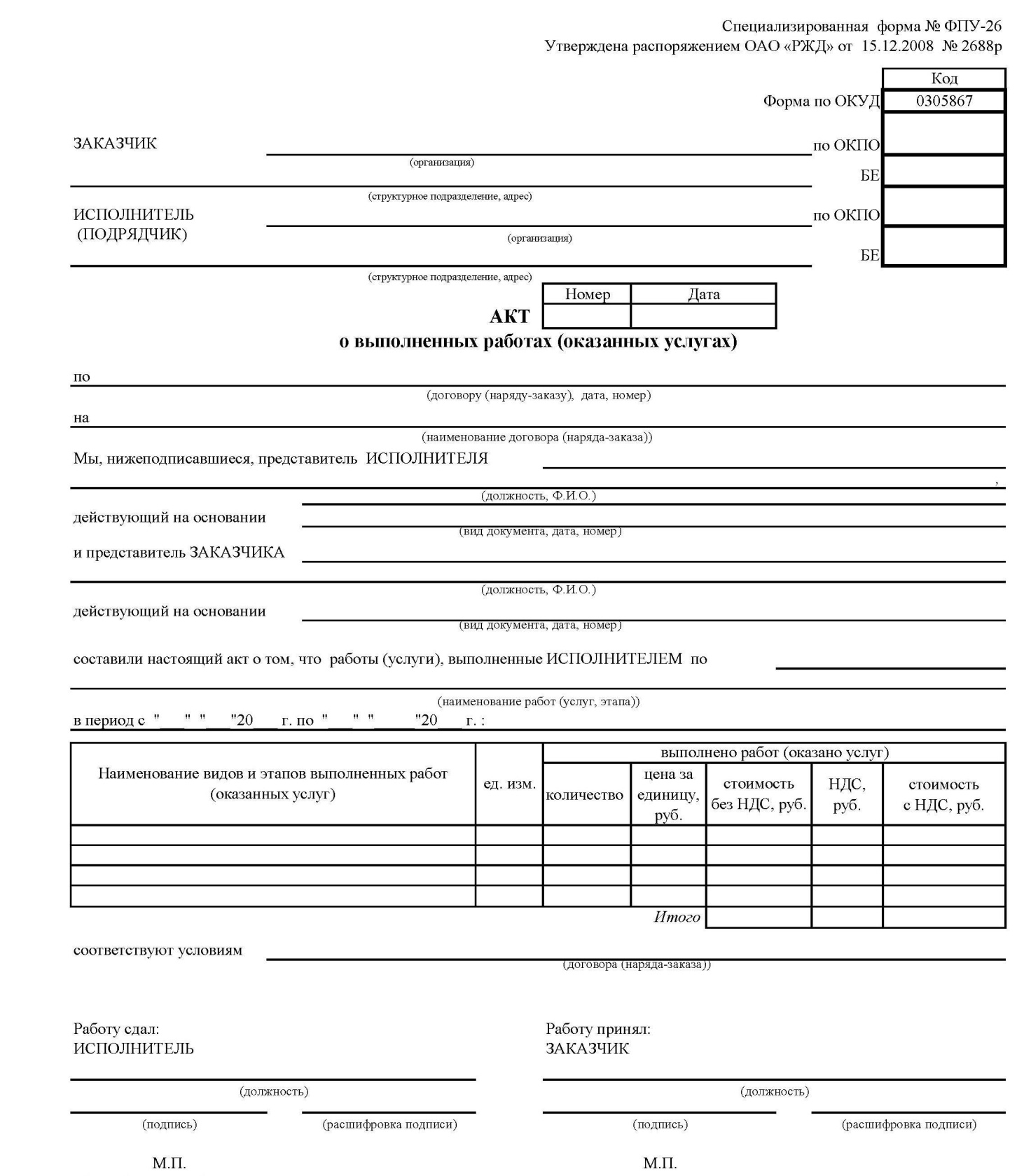 ФОРМАОт Подрядчика								От Заказчика_____________/___________/			_______________/____________/Приложение № 7к Договору № __________ от ___________ФОРМАПеречень вагонов, в отношении которых выполнены работы в  объеме ТР-1с _________________ 201_   года по _______________ 201_  годаПодрядчик										Заказчик______________________ 						________________________(должность) 									                        (должность)______________ 	 _____________ 				__________        __________               (подпись)                       (расшифровка подписи)                                    (подпись)                (расшифровка подписи)От Подрядчика									От Заказчика_____________/___________/					_______________/____________/Приложение № 5к документации о закупкеСВЕДЕНИЯ ОБ АДМИНИСТРАТИВНОМ И ПРОИЗВОДСТВЕННОМ ПЕРСОНАЛЕ ПРЕТЕНДЕНТА(указывается персонал, который необходим для выполнения работ, оказания услуг, поставки товара, являющихся предметом процедуры Размещения оферты)Административный персонал Производственный персонал (рабочие)Представитель, имеющий полномочия подписать Заявку на участие в процедуре Размещения оферты от имени ____________________________ ________________________________________________________________(наименование претендента)____________________________________________________________________       М.П.			(должность, подпись, ФИО)"____" ____________ 201__ г.Приложение № 6к документации о закупкеСВЕДЕНИЯ О ПЛАНИРУЕМЫХ К ПРИВЛЕЧЕНИЮ СУБПОДРЯДНЫХ ОРГАНИЗАЦИЯХ(отдельный лист по каждому субподрядчику)Наименование организации, фирмы:____________________________________________________________________________Приложения:- копия действующего свидетельства о допуске к выполнению работ, передаваемых субподрядчику по предмету процедуры Размещения оферты, выданного СРО - копии документов, подтверждающих согласие субподрядных организаций (договор о намерениях, предварительное соглашение и др.) выполнить передаваемые объемы работ по предмету процедуры Размещения оферты.Представитель, имеющий полномочия подписать Заявку на участие в процедуре Размещения оферты от имени ____________________________ ________________________________________________________________(наименование претендента)____________________________________________________________________       М.П.			(должность, подпись, ФИО)"____" ____________ 201__ г.Код неисправностиПолное наименование неисправностиПримечание207Ослабление крепления скользуна208Износ колпака скользуна210Отсутствие колпака скользуна211Излом колпака скользуна212Трещина колпака скользуна213Отсутствие/смещение пружинв случае неисправности не более 2 шт.214Излом пружинв случае неисправности не более 2 шт.218Трещина/излом клина гасителя колебанийв случае неисправности не более 2 шт.219Завышение/занижение фрикционного клина относительно опорной поверхности надрессорной балки более нормы220Несоответствие зазоров скользуна225Неисправность опорной прокладки в буксовом проемев случае неисправности не более 1 шт.226Трещина/откол подвижной планки тележки 18-100, прошедшей модернизацию228Неисправность полимерной накладки231Выпадение ролика скользуна232Излом упругого элемента ролика скользуна302Провисание автосцепки304Трещина в корпусе автосцепки308Обрыв хвостовика автосцепки3010Неисправность корпуса автосцепки313Повреждение предохранителя от саморасцепа344Трещина/излом клина (валика) тягового хомута345Нарушение крепления клина тягового хомута350Обрыв/ослабление болта поддерживающей планки360Излом/ослабление крепления расцепного привода361Излом державки расцепного привода363Излом рычага расцепного привода380Трещина/излом центрирующей балки381Обрыв/трещина маятниковой подвески383Излом центрирующей балочки384Излом клина тягового хомута385Отсутствие пружин маятниковой подвески у 8-осных вагонов402Неисправность авторегулятора403Неисправность воздухораспределителя405Неисправность концевого крана406Неисправность разобщительного крана408Срыв корончатой гайки триангеля410Неисправность тройника440Ослабление крепления труб воздухопровода и тормозных приборов441Обрыв/излом магистрали воздухопровода и подводящих труб  442Неисправность соединительных рукавов  443Излом рычагов и тормозных тяг  445Завар башмака446Излом предохранительных скоб горизонтальных тяг тормозной рычажной передачи447Разрегулирование рычажной передачи448Неисправность ручного стояночного тормоза449Неисправность автоматического стояночного тормоза450Изгиб/излом триангеля501Перекос кузова более 75 мм502Уширение кузова более 75 мм на одну сторону503Обрыв сварного шва стойки504Обрыв сварных швов раскосов505Повреждение стоек506Повреждение обвязочных брусьев507Повреждение дверных брусьев508Повреждение потолочных дуг530Повреждения крыши531Повреждение обшивки кузова532Повреждение пола533Повреждение переходной площадки535Отсутствие дверного упора536Повреждение крепления двери537Неисправность запора двери539Повреждение крышки люка и петель540Неисправность запора люка541Отсутствие борта платформы542Повреждение бортов платформы543Неисправность петель, запоров бортов платформы547Ослабление/обрыв пояса крепления котла цистерны549Неисправность погрузочно-разгрузочных механизмов специализированных вагонов550Повреждение воздушных магистралей погрузки/разгрузки специализированных вагонов551Излом/изгиб козырька дверного рельса верхнего подвешевания двери553Повреждение (обрыв) лестниц/поручней/подножек554Повреждение/изгиб дверных рельсов555Обрыв/трещина кронштейна шарнирного соединения крышки люка556Нарушение крепления крыши крытых вагонов558Трещина/отсутствие фитингов на платформе559Отсутствие порога двери полувагона560Излом порога двери полувагона561Изгиб порога двери полувагона562Отсутствие валика двери604Трещина скользуна на шкворневой балке605Ослабление крепления скользуна на шкворневой балке609Трещина, переходящая с горизонтальной на вертикальную полку балок610Продольная трещина в балках рамы длиной более 300 мм613Длина вертикальной/наклонной трещины на одной стенке более 100 мм между концами трещины614Обрыв по сварке, разрыв накладок615Трещина/излом верхнего/вертикального листа поперечной балки рамы616Излом/трещина промежуточных балок617Излом крепления фитингового упора618Излом/трещина/обрыв раскосов621Трещина концевых балок623Разрыв верхнего/вертикального листа поперечной балки рамы624Излом крепления скользуна на шкворневой балке625Отсутствие верхнего/вертикального листа поперечной балки рамы полувагона№ п/пНаименование п/пСодержание 1.Предмет процедуры Размещения офертыРазмещение оферты № РО-НКПЮУР-17-0001 на право заключения договора на текущий ремонт в объёме ТР-1 грузовых вагонов, принадлежащих Заказчику на праве собственности, аренды или ином законном основании на станции Челябинск-Южный или примыкающих к ней подъездных путях.  2.Организатор процедуры Размещения оферты, адрес, контактные лица и представители Заказчика Организатором является ПАО «ТрансКонтейнер». Функции Организатора выполняет Постоянная рабочая группа Конкурсной комиссии филиала ПАО «ТрансКонтейнер» на Южно-Уральской железной дорогеАдрес: Российская Федерация, 454092, г. Челябинск,                 ул. Цвиллинга, д. 61.Контактное(ые) лицо(а) Заказчика: Давыдов Игорь Васильевич, тел./факс 8(351)259-21-33, электронный адрес DavydovIV@trcont.ru Контактное(ые) лицо(а) Организатора: Колебанов Алексей Викторович, тел./факс 8(351) 259-22-97, электронный адрес KolebanovAV@trcont.ru.3.Дата опубликования извещения о проведении процедуры Размещения оферты«31» марта 2017 г.4.Средства массовой информации (СМИ), используемые в целях информационного обеспечения проведения процедуры Размещения офертыИзвещение о проведении процедуры Размещения оферты, настоящая документация о закупке (приглашение к участию в процедуре Размещения оферты), изменения к извещению и документации о закупке, протоколы, оформляемые в ходе проведения процедуры Размещения оферты и иная информация о процедуре Размещении оферты, обязательность публикации которых предусмотрена Положением о закупках и законодательством Российской Федерации публикуется (размещается) в информационно-телекоммуникационной сети «Интернет» на сайте ПАО «ТрансКонтейнер» (http://www.trcont.ru) и, в предусмотренных законодательством Российской Федерации случаях, на официальном сайте единой информационной системы в сфере закупок в информационно-телекоммуникационной сети «Интернет» (www.zakupki.gov.ru) (далее – Официальный сайт).В случае возникновения технических и иных неполадок при работе Официального сайта, блокирующих доступ к Официальному сайту в течение более чем одного рабочего дня, информация, подлежащая размещению на Официальном сайте, размещается на сайте ПАО «ТрансКонтейнер» с последующим размещением такой информации на Официальном сайте в течение одного рабочего дня со дня устранения технических или иных неполадок, блокирующих доступ к Официальному сайту, и считается размещенной в установленном порядке. 5.Начальная (максимальная) цена договора/ цена лота    Максимальная (совокупная) цена договора/договоров составляет 1 500 000,00 (один миллион пятьсот тысяч) рублей с учетом всех налогов (кроме НДС), стоимости необходимых запасных частей и материалов, а также ставки сбора за подачу и уборку каждого грузового вагона на железнодорожные пути необщего пользования участков ТОР Подрядчика.      Максимальная стоимость текущего ремонта в объеме ТР-1  одного грузового вагона с учетом всех налогов (кроме НДС), стоимости необходимых запасных частей и материалов, а также ставки сбора за подачу и уборку одного грузового вагона на железнодорожные пути необщего пользования участков ТОР Подрядчика, не может превышать 4 600,00 (четырех тысяч шестисот) рублей.     Сумма НДС и условия начисления определяются в соответствии с законодательством Российской Федерации.6.Место, дата начала и окончания подачи Заявок Заявки принимаются ежедневно по рабочим дням с 08 часов  00 минут до 12 часов 00 минут и с 13 часов 00 минут до 17 часов 00 минут (в пятницу и предпраздничные дни до 15 часов 45 минут) местного времени с даты, указанной в пункте 3 Информационной карты по «12» апреля 2017 г. по адресу, указанному в пункте 2 настоящей Информационной карты. 7.Срок действия Заявки	Заявка должна действовать не менее 60 (шестидесяти) календарных дней с даты рассмотрения и сопоставления Заявок (пункт 8 настоящей Информационной карты).8. Рассмотрение и сопоставление ЗаявокРассмотрение Заявок состоится «14» апреля 2017 г. в 14 часов 00 минут местного времени по адресу, указанному в пункте 2 Информационной карты.9.Конкурсная комиссияРешение об итогах процедуры Размещения оферты принимается Конкурсной комиссией филиала ПАО «ТрансКонтейнер» на Южно-Уральской железной дороге.  Адрес:454005, г.Челябинск, ул. Цвиллинга, д.61. 10.Подведение итоговПодведение итогов состоится не позднее 14 часов 00 минут местного времени «19» апреля 2017 г. по адресу, указанному в пункте 9 Информационной карты.11.Условия оплаты за товар, выполнение работ, оказание услуг   Форма, сроки и порядок оплаты работ, услуг изложены в разделе 2 проекта договора  (приложение № 4 к документации о закупке).12.Количество лотов Один лот13.Срок и место поставки товара, выполнения  работ, оказания услугСрок выполнения работ, оказания услуг, поставки товара и т.д.: Срок начала выполнения работ -  с момента подписания Договора, срок окончания выполнения Работ - 30 июня 2018 г. Место выполнения работ, оказания услуг, поставки товара и т.д.: Челябинская область, г.Челябинск, станция Челябинск-Южный или примыкающие к ней подъездные пути.  14.Состав и количество (объем) товара, работ, услугСостав и объем услуг определен в разделе 4 «Техническое задание» документации о закупке.15.Официальный язык Русский язык. Вся переписка, связанная с проведением закупки, ведется на русском языке. 16.Валюта процедуры Размещения офертыРубли Российской Федерации17.Требования, предъявляемые к претендентам и Заявке на участие в процедуре Размещения оферты1. Помимо указанных в пунктах 2.1 и 2.2 настоящей документации требований к претенденту, участнику предъявляются следующие требования: 1.1 деятельность претендента, участника не должна быть приостановлена в порядке, предусмотренном Кодексом Российской Федерации об административных правонарушениях, на день подачи Заявки на участие процедуре Размещения оферты.1.2 отсутствие за последние три года просроченной задолженности перед ПАО «ТрансКонтейнер», фактов невыполнения обязательств перед ПАО «ТрансКонтейнер» и причинения вреда имуществу ПАО «ТрансКонтейнер»;1.3 претендент, участник должен иметь квалифицированный производственный персонал.2.  Претендент, помимо документов, указанных в пункте 2.3 настоящей документации о закупке, в составе заявки должен предоставить следующие документы:2.1 в случае если претендент, участник не является плательщиком НДС, документ, подтверждающий право претендента на освобождение от уплаты НДС, с указанием положения Налогового кодекса Российской Федерации, являющегося основанием для освобождения;2.2 годовая бухгалтерская (финансовая) отчетность, а именно: бухгалтерские балансы и отчеты о финансовых результатах за один последний завершенный отчетный период (финансовый год), принятые Федеральной налоговой службой Российской Федерации (с отметкой инспекции Федеральной налоговой службы Российской Федерации или с приложением документа, подтверждающего получение/отправку в Федеральную налоговую службу Российской Федерации бухгалтерской (финансовой) отчетности. При отсутствии годовой бухгалтерской (финансовой) отчетности пояснительное письмо от претендента с указанием причины ее отсутствия;2.3 в подтверждение соответствия требованию, установленному частью «а» пункта 2.1 документации о закупке, претендент осуществляет проверку информации о наличии/отсутствии у претендента задолженности более 1000 рублей по уплате налогов и о представленной претендентом налоговой отчетности, на официальном сайте Федеральной налоговой службы Российской Федерации (https://service.nalog.ru/zd.do).В случае наличия информации о неисполненной обязанности перед Федеральной налоговой службой Российской Федерации, претендент обязан в составе заявки представить документы, подтверждающие исполнение обязанностей (заверенные банком копии платежных поручений, акты сверки с отметкой налогового органа и т.п.). Организатором на день рассмотрения Заявок проверяется информация о наличии/отсутствии задолженности более 1000 рублей и о предоставленной претендентом налоговой отчетности на официальном сайте Федеральной налоговой службы Российской Федерации (вкладка «сведения о юридических лицах, имеющих задолженность по уплате налогов и/или не представляющих налоговую отчетность более года» (https://service.nalog.ru/zd.do));2.4 в подтверждение соответствия требованию, установленному частью «г» пункта 2.1 документации о закупке, и отсутствия административных производств, в том числе о неприостановлении деятельности претендента в административном порядке и/или задолженности с суммарной суммой более 1000 рублей, претендент осуществляет проверку информации о наличии/отсутствии исполнительных производств претендента на официальном сайте Федеральной службы судебных приставов Российской Федерации (http://fssprus.ru/iss/ip), а также информации в едином Федеральном реестре сведений о фактах деятельности юридических лиц http://www.fedresurs.ru/companies/IsSearching.В случае наличия на официальном сайте Федеральной службы судебных приставов Российской Федерации информации о наличии в отношении претендента исполнительных производств, претендент обязан в составе Заявки представить документы, подтверждающие исполнение обязанностей по таким исполнительным производствам (заверенные банком копии платежных поручений, заверенные претендентом постановления о прекращении исполнительного производства и т.п.).Организатором на день рассмотрения Заявок проверяется информация о наличии исполнительных производств и/или не приостановлении деятельности на официальном сайте Федеральной службы судебных приставов Российской Федерации (вкладка «банк данных исполнительных производств») и едином Федеральном реестре сведений о фактах деятельности юридических лиц (вкладка «реестры»);2.5 информация о функциональных и качественных характеристиках (потребительских свойствах), о качестве закупаемого товара, выполняемых работ, оказываемых услуг и иная информация об условиях исполнения договора;2.6 действующие лицензии, сертификации, разрешения (свидетельство от федерального агентства железнодорожного транспорта на производство текущего отцепочного ремонта грузовых вагонов в объёме ТР-1), допуски, если деятельность, которую осуществляет претендент, подлежит в соответствии с законодательством Российской Федерации лицензированию, сертификации или предусматривает получение разрешений, допусков к выполнению работ, оказанию услуг, поставке товаров и т.д. (заверенные претендентом копии);2.7 сведения о производственном персонале по форме приложения № 5 к документации о закупке;2.8 решение или копию решения об одобрении сделки, планируемой к заключению в результате процедуры Размещения оферты, если такое одобрение требуется в соответствии с законодательством Российской Федерации или учредительными документами претендента (об одобрении крупной сделки, сделки, в совершении которой имеется заинтересованность, и др.). В случае если получение указанного решения до окончания  приема Заявок для претендента на участие в процедуры Размещения оферты невозможно в силу необходимости соблюдения установленного законодательством и учредительными документами претендента порядка созыва заседания органа, к компетенции которого относится вопрос об одобрении или о совершении соответствующих сделок, претендент обязан представить письмо, содержащее обязательство в случае признания его победителем процедуры Размещения оферты представить вышеуказанное решение до момента заключения договора. В случае если такого одобрения не требуется, претендент представляет соответствующее обоснованное заявление;2.9 заверенные копии документов, подтверждающих возможность обеспечения подачи и уборки вагонов на/с железнодорожный путь (пути) необщего пользования (договор на эксплуатацию железнодорожного пути необщего пользования или договор на подачу и уборку вагонов на/с железнодорожный путь (пути) необщего пользования, иные договоры, иные документы).  18.Особенности предоставления документов иностранными участниками В случае регистрации претендента на территории иностранных государств, претендент/участник закупки должен быть зарегистрирован в качестве субъекта гражданского права и иметь все необходимые разрешения для ведения деятельности в соответствии с законодательством по месту его нахождения, месту выполнения работ (услуг) и законодательством Российской Федерации.В случае если для участия в настоящей закупке способом размещения оферты иностранному участнику/претенденту потребуется извещение и документация на иностранном языке, перевод на иностранный язык участник/претендент осуществляет самостоятельно за свой счёт.Иностранные участники/претенденты в составе заявки должны предоставить копии документов (заверенные руководителем организации претендента), перевод документов на русский язык, заверенные организацией, осуществившей перевод, или претендентом, если такой перевод был осуществлен им самостоятельно.19.Критерии рассмотрения и сопоставления  Заявок на участие в процедуре  Размещения офертыСоответствие требованиям, указанным в пунктах 2.1 и 2.2 настоящей документации о закупке, в Техническом задании (раздел 4 Техническое задание документации о закупке) и части 1 пункта 17 настоящей Информационной карты.20.Особенности заключения договора1. Цена по договору, заключаемому по результатам проведения процедуры Размещения оферты, в процессе исполнения договора может быть увеличена по соглашению сторон без проведения дополнительных закупочных процедур на следующих условиях:Увеличение общей цены на работы, услуги, товары  за счет роста стоимости текущего ремонта в объёме ТР-1 одного грузового вагона (с учетом стоимости необходимых запасных частей и материалов, а также ставки сбора за подачу и уборку одного грузового вагона на железнодорожные пути необщего пользования участков ТОР Подрядчика), но не более, чем на 10 % (десять процентов) в год.Увеличение цены на товары, работы, услуги, возможно не ранее, чем через 6 месяцев с даты заключения договора.2. Победитель вправе направить Заказчику предложения по внесению изменений в договор, размещенный в составе настоящей документации о закупке (приложение № 4), до момента его подписания победителем. Указанные предложения должны быть получены Заказчиком в двухсуточный срок с момента получения участником, признанным по итогам процедуры Размещения оферты победителем, соответствующего договора от Заказчика.  Внесение изменений в договор по предложениям победителя является правом Заказчика и осуществляется по усмотрению Заказчика.Победитель не имеет права отказаться от заключения договора, если его предложения по внесению в договор изменений не были согласованы Заказчиком.В Предложении о сотрудничестве (приложение № 3 документации о закупке) претендент при необходимости указывает перечень услуг, для оказания которых требуется заключение отдельных договоров, соглашений или подписание Заказчиком иных документов.21.Срок заключения договораНе более 30 дней со дня принятия Конкурсной комиссией решения о заключении договора (опубликования протокола подведения итогов Конкурсной комиссии в соответствии с пунктом 4 Информационной карты), за исключением случаев, когда в соответствии с законодательством Российской Федерации для заключения договора необходимо его одобрение органом управления Заказчика, а также случаев, когда действия (бездействие) Заказчика при осуществлении закупки обжалуются в антимонопольном органе либо в судебном порядке. В указанных случаях договор должен быть заключен в течение 30 рабочих дней со дня одобрения органом управления Заказчика заключения договора, вступления в силу решения антимонопольного органа или судебного акта, предусматривающих заключение договора.22.Период действия договораС даты подписания договора и по 30 июня 2018 года, а в части осуществления взаиморасчетов - до полного их завершения.23.Привлечение субподрядчиков, соисполнителейПривлечение субподрядчиков, (соисполнителей) допускается. В соответствии с приложением № 6 документации о закупке. «____» ___________ 201_ г.Процедура Размещения оферты№ РО-________-______-________(Полное наименование претендента)Наименование ремонтаСтоимость выполнения работ  в руб. без учета НДС за 1 ед.Сроки ремонтаУсловия расчетовМесто (адрес) нахождения участка ТОР12345ТР-1Максимальная стоимость текущего ремонта в объёме ТР-1  одного грузового вагона с учетом всех налогов (кроме НДС), стоимости необходимых запасных частей и материалов, с учетом ставки сбора за подачу и уборку одного грузового вагона на железнодорожные пути необщего пользования участков ТОР Подрядчика, составляет ______________рублей Указать срок выполнения текущего отцепочного ремонта, но не более 48 часов (без учета времени на передислокацию грузового вагона по территории ТОР, начиная с 00 часов 00 минут суток, следующих за сутками прибытия грузового вагона на станцию примыкания к ТОР, в котором производится ТР-1 грузовых вагонов).В соответствии  с разделом 2 проекта договора  (приложение № 4 к документации о закупке)  или предложить иной порядок расчётов Указать место (адрес) нахождения участка ТОРЗАКАЗЧИКПолное наименование:Публичное акционерное общество «Центр по перевозке грузов в контейнерах «ТрансКонтейнер» Сокращенное наименование: ПАО «ТрансКонтейнер» ИНН 7708591995    КПП 997650001 Почтовый адрес: 125047, г. Москва, Оружейный пер., д. 19 Филиал ПАО  «ТрансКонтейнер» на Южно-Уральской железной дороге КПП 745102001ОКПО 94746987 ОКАТО 75401376000Место нахождения и почтовый адрес филиала: 454005, г. Челябинск,ул. Цвиллинга, д. 61Платежные реквизиты:Р/с 40702810509280004606 в Филиале Банк ВТБ (ПАО) в г. ЕкатеринбургеБИК 046577952К/с 30101810400000000952№ п/пДатаНаименование участка№ вагона123Итого вагоновИтого вагонов№п/пНаименование участка Адрес участка Код неисправностиПолное наименование неисправностиПримечание207Ослабление крепления скользуна208Износ колпака скользуна210Отсутствие колпака скользуна211Излом колпака скользуна212Трещина колпака скользуна213Отсутствие/смещение пружинв случае неисправности не более 2 шт.214Излом пружинв случае неисправности не более 2 шт.218Трещина/излом клина гасителя колебанийв случае неисправности не более 2 шт.219Завышение/занижение фрикционного клина относительно опорной поверхности надрессорной балки более нормы220Несоответствие зазоров скользуна225Неисправность опорной прокладки в буксовом проемев случае неисправности не более 1 шт.226Трещина/откол подвижной планки тележки 18-100, прошедшей модернизацию228Неисправность полимерной накладки231Выпадение ролика скользуна232Излом упругого элемента ролика скользуна302Провисание автосцепки304Трещина в корпусе автосцепки308Обрыв хвостовика автосцепки3010Неисправность корпуса автосцепки313Повреждение предохранителя от саморасцепа344Трещина/излом клина (валика) тягового хомута345Нарушение крепления клина тягового хомута350Обрыв/ослабление болта поддерживающей планки360Излом/ослабление крепления расцепного привода361Излом державки расцепного привода363Излом рычага расцепного привода380Трещина/излом центрирующей балки381Обрыв/трещина маятниковой подвески383Излом центрирующей балочки384Излом клина тягового хомута385Отсутствие пружин маятниковой подвески у 8-осных вагонов402Неисправность авторегулятора403Неисправность воздухораспределителя405Неисправность концевого крана406Неисправность разобщительного крана408Срыв корончатой гайки триангеля410Неисправность тройника440Ослабление крепления труб воздухопровода и тормозных приборов441Обрыв/излом магистрали воздухопровода и подводящих труб  442Неисправность соединительных рукавов  443Излом рычагов и тормозных тяг  445Завар башмака446Излом предохранительных скоб горизонтальных тяг тормозной рычажной передачи447Разрегулирование рычажной передачи448Неисправность ручного стояночного тормоза449Неисправность автоматического стояночного тормоза450Изгиб/излом триангеля501Перекос кузова более 75 мм502Уширение кузова более 75 мм на одну сторону503Обрыв сварного шва стойки504Обрыв сварных швов раскосов505Повреждение стоек506Повреждение обвязочных брусьев507Повреждение дверных брусьев508Повреждение потолочных дуг530Повреждения крыши531Повреждение обшивки кузова532Повреждение пола533Повреждение переходной площадки535Отсутствие дверного упора536Повреждение крепления двери537Неисправность запора двери539Повреждение крышки люка и петель540Неисправность запора люка541Отсутствие борта платформы542Повреждение бортов платформы543Неисправность петель, запоров бортов платформы547Ослабление/обрыв пояса крепления котла цистерны549Неисправность погрузочно-разгрузочных механизмов специализированных вагонов550Повреждение воздушных магистралей погрузки/разгрузки специализированных вагонов551Излом/изгиб козырька дверного рельса верхнего подвешевания двери553Повреждение (обрыв) лестниц/поручней/подножек554Повреждение/изгиб дверных рельсов555Обрыв/трещина кронштейна шарнирного соединения крышки люка556Нарушение крепления крыши крытых вагонов558Трещина/отсутствие фитингов на платформе559Отсутствие порога двери полувагона560Излом порога двери полувагона561Изгиб порога двери полувагона562Отсутствие валика двери604Трещина скользуна на шкворневой балке605Ослабление крепления скользуна на шкворневой балке609Трещина, переходящая с горизонтальной на вертикальную полку балок610Продольная трещина в балках рамы длиной более 300 мм613Длина вертикальной/наклонной трещины на одной стенке более 100 мм между концами трещины614Обрыв по сварке, разрыв накладок615Трещина/излом верхнего/вертикального листа поперечной балки рамы616Излом/трещина промежуточных балок617Излом крепления фитингового упора618Излом/трещина/обрыв раскосов621Трещина концевых балок623Разрыв верхнего/вертикального листа поперечной балки рамы624Излом крепления скользуна на шкворневой балке625Отсутствие верхнего/вертикального листа поперечной балки рамы полувагонаНаименование железной дорогиНаименование участка ТОРНаименование ремонтного пути (станции), на котором расположен участок текущего отцепочного ремонтаСтавка сбора подачи/уборки вагона, без НДС1234№Наименование станции или ППВНомер вагонаЦена ремонтаСтавка сбора за подачу/уборку, руб.Стоимость работ, руб., без НДС (гр. 4 + гр. 5)123456123пИтого:Итого:Итого:Итого:Итого:№ п/пЗанимаемая должностьФ.И.О.Образование и специальностьСтаж работы по профилю занимаемой должности12…№ п/пСпециальностьпо каждому рабочемуФ.И.О.Разряд, квалификацияСтаж работы по специальности12…Головная фирмаГоловная фирмаГоловная фирмаФилиалы и дочерние предприятияАдресТелефонФаксОтветственное лицоФорма (ООО, ЗАО и т.д.)Уставный капиталСфера деятельностиРуководитель:Дата:Дата:Дата:Печать/подпись (субподрядчика)Виды работ, передаваемые субподрядчику по предмету процедуры Размещения офертыВиды работ, передаваемые субподрядчику по предмету процедуры Размещения офертыПередаваемые объемы работПередаваемые объемы работПередаваемые объемы работВиды работ, передаваемые субподрядчику по предмету процедуры Размещения офертыВиды работ, передаваемые субподрядчику по предмету процедуры Размещения офертыВ физических единицахВ % к общему объему работ по предмету процедуры Размещения офертыВ % к общему объему работ по предмету процедуры Размещения офертыИтого % передаваемых субподрядчику объёмов работ к общему объёму работ по предмету процедуры Размещения офертыИтого % передаваемых субподрядчику объёмов работ к общему объёму работ по предмету процедуры Размещения офертыИтого % передаваемых субподрядчику объёмов работ к общему объёму работ по предмету процедуры Размещения офертыКоличество персонала, привлекаемого субподрядчиком к исполнению договора:Количество персонала, привлекаемого субподрядчиком к исполнению договора:Количество персонала, привлекаемого субподрядчиком к исполнению договора: